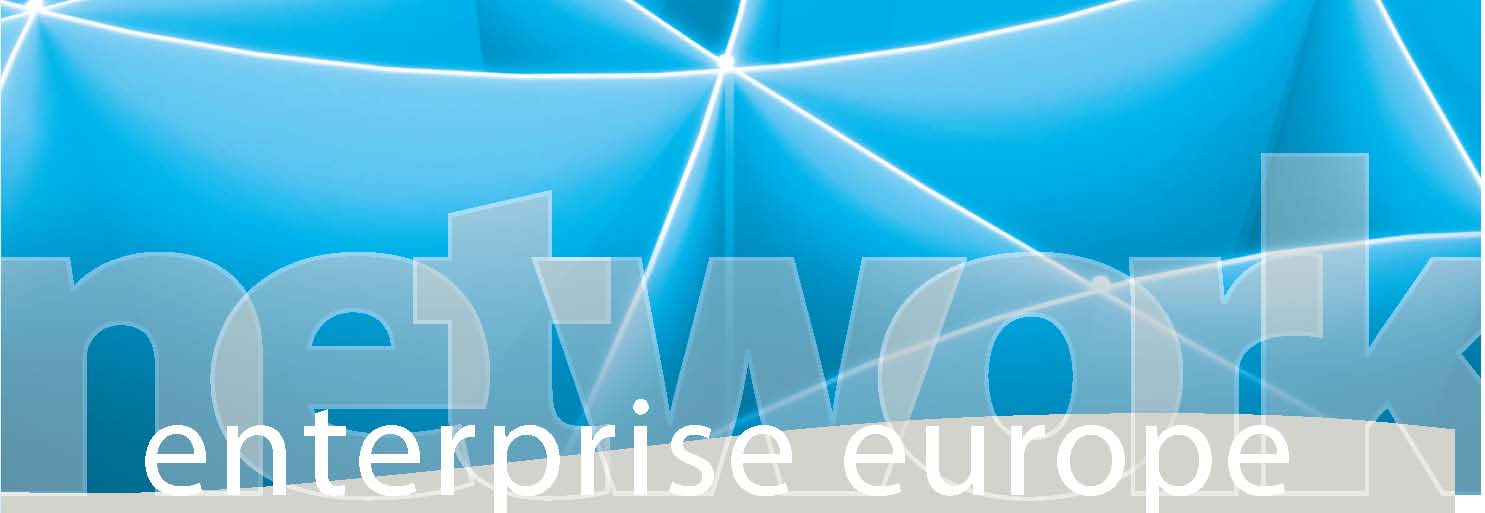 БЮЛЕТИН ТЪРГОВСКО И ПРОИЗВОДСТВЕНО КООПЕРИРАНЕ бр. 12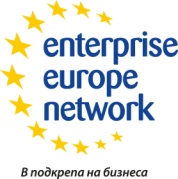 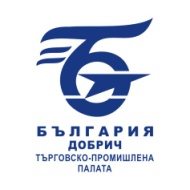 Това е бюлетин на Европейската мрежа в подкрепа на бизнеса Enterprise Europe Network за търсене на партньори за търговско и производствено коопериране. В бюлетина са преведени кратки резюмета на запитванията. Кликнете на Виж пълния текст (EN), за да се запознаете с повече подробности. Ако след преглед на пълния текст запитването Ви интересува, изпратете приложената Expression of interest form. За контакти и повече информация - тел. 058 601472; gkolev@cci.dobrich.netАВСТРИЯBOAT20150622001Виж пълния текст (EN)	Производител на мрамор и продукти от мрамор, със собствена кариера, търси търговски представители.Производител на мрамор и продукти от мрамор, със собствена кариера, търси търговски представители.Производител на мрамор и продукти от мрамор, със собствена кариера, търси търговски представители.Производител на мрамор и продукти от мрамор, със собствена кариера, търси търговски представители.БЕЛГИЯBOBE20150407001Виж пълния текст (EN)	Фирма,специализирана в разработване на автоматизирани логистични решения за  складиранена продукти в производствената сфера, е разработила контролирана от компютър система за съхранение на лекарства за болници, старчески домове и други подобни лечебни заведения,  с голям принос за повишаване на безопасността на лекарствата и рационализиране на логистиката. Фирмата търси дистрибутори за разпространение на този продукт.Фирма,специализирана в разработване на автоматизирани логистични решения за  складиранена продукти в производствената сфера, е разработила контролирана от компютър система за съхранение на лекарства за болници, старчески домове и други подобни лечебни заведения,  с голям принос за повишаване на безопасността на лекарствата и рационализиране на логистиката. Фирмата търси дистрибутори за разпространение на този продукт.Фирма,специализирана в разработване на автоматизирани логистични решения за  складиранена продукти в производствената сфера, е разработила контролирана от компютър система за съхранение на лекарства за болници, старчески домове и други подобни лечебни заведения,  с голям принос за повишаване на безопасността на лекарствата и рационализиране на логистиката. Фирмата търси дистрибутори за разпространение на този продукт.Фирма,специализирана в разработване на автоматизирани логистични решения за  складиранена продукти в производствената сфера, е разработила контролирана от компютър система за съхранение на лекарства за болници, старчески домове и други подобни лечебни заведения,  с голям принос за повишаване на безопасността на лекарствата и рационализиране на логистиката. Фирмата търси дистрибутори за разпространение на този продукт.БЕЛГИЯ20120605012Виж пълния текст (EN)	Фирма, специализирана в консултантска дейност, предлага услугите си като подизпълнител за  създаване на регистрационни досиета, представяне на фирми в SIEF(Форум за обмен на информация за вещества), за цялостна помощ в процеса на регистрация, свързан с Регламента Reachи закона за биоцидите. Фирма, специализирана в консултантска дейност, предлага услугите си като подизпълнител за  създаване на регистрационни досиета, представяне на фирми в SIEF(Форум за обмен на информация за вещества), за цялостна помощ в процеса на регистрация, свързан с Регламента Reachи закона за биоцидите. Фирма, специализирана в консултантска дейност, предлага услугите си като подизпълнител за  създаване на регистрационни досиета, представяне на фирми в SIEF(Форум за обмен на информация за вещества), за цялостна помощ в процеса на регистрация, свързан с Регламента Reachи закона за биоцидите. Фирма, специализирана в консултантска дейност, предлага услугите си като подизпълнител за  създаване на регистрационни досиета, представяне на фирми в SIEF(Форум за обмен на информация за вещества), за цялостна помощ в процеса на регистрация, свързан с Регламента Reachи закона за биоцидите. БЕЛГИЯBOBE20131202001Виж пълния текст (EN)	Фирма, специализирана в козметични продукти за грижа за лицето и кожата, на базата на морски и растителни активни съставки,търси дистрибутори. Фирмата произвежда нощни и дневни кремове, серуми и маски. Фирма, специализирана в козметични продукти за грижа за лицето и кожата, на базата на морски и растителни активни съставки,търси дистрибутори. Фирмата произвежда нощни и дневни кремове, серуми и маски. Фирма, специализирана в козметични продукти за грижа за лицето и кожата, на базата на морски и растителни активни съставки,търси дистрибутори. Фирмата произвежда нощни и дневни кремове, серуми и маски. Фирма, специализирана в козметични продукти за грижа за лицето и кожата, на базата на морски и растителни активни съставки,търси дистрибутори. Фирмата произвежда нощни и дневни кремове, серуми и маски. БЕЛГИЯBOBE20150226001Виж пълния текст (EN)	Фирма, специализирана във висококачествен домашен текстил, търси изключителни дистрибутори за различните страни. Колекцията включва пълна гама от памучен текстил за маси, решения за кухня, декоративни възглавници и одеяла.Фирма, специализирана във висококачествен домашен текстил, търси изключителни дистрибутори за различните страни. Колекцията включва пълна гама от памучен текстил за маси, решения за кухня, декоративни възглавници и одеяла.Фирма, специализирана във висококачествен домашен текстил, търси изключителни дистрибутори за различните страни. Колекцията включва пълна гама от памучен текстил за маси, решения за кухня, декоративни възглавници и одеяла.Фирма, специализирана във висококачествен домашен текстил, търси изключителни дистрибутори за различните страни. Колекцията включва пълна гама от памучен текстил за маси, решения за кухня, декоративни възглавници и одеяла.БЕЛГИЯBOBE20150225001Виж пълния текст (EN)	Фирма, производител на дамски и мъжки кожени сандали със собствена марка, търси търговски агенти и дистрибутори.Фирма, производител на дамски и мъжки кожени сандали със собствена марка, търси търговски агенти и дистрибутори.Фирма, производител на дамски и мъжки кожени сандали със собствена марка, търси търговски агенти и дистрибутори.Фирма, производител на дамски и мъжки кожени сандали със собствена марка, търси търговски агенти и дистрибутори.БЕЛГИЯBOBE20141022001Виж пълния текст (EN)	Фирма,производител на нови винтови фундаменти, които са реална алтернатива на бетоновите, предлага услугите си в рамките на споразумение за аутсорсинг или подизпълнение,на производители и монтажници на мобилни или временни постройки, кабини, домове и др.Фирма,производител на нови винтови фундаменти, които са реална алтернатива на бетоновите, предлага услугите си в рамките на споразумение за аутсорсинг или подизпълнение,на производители и монтажници на мобилни или временни постройки, кабини, домове и др.Фирма,производител на нови винтови фундаменти, които са реална алтернатива на бетоновите, предлага услугите си в рамките на споразумение за аутсорсинг или подизпълнение,на производители и монтажници на мобилни или временни постройки, кабини, домове и др.Фирма,производител на нови винтови фундаменти, които са реална алтернатива на бетоновите, предлага услугите си в рамките на споразумение за аутсорсинг или подизпълнение,на производители и монтажници на мобилни или временни постройки, кабини, домове и др.БЕЛГИЯBOBE20141204001Виж пълния текст (EN)	ИТ компанията, активна в разработването на изчислителни облаци (cloud computing) и със специфичен опит в AWS (Amazon Web Services), търси клиенти с цел сключване на споразумение за услуги, аутсорсинг или подизпълнение.Фирмата разработва приложения; анализира, изчислява и мигрира големи данни(bigdata); изгражда и поддържа интелигентни системи за възстановяване след бедствие; предлагауправлявани услуги чрез споразумения за ниво на обслужване (SLA). ИТ компанията, активна в разработването на изчислителни облаци (cloud computing) и със специфичен опит в AWS (Amazon Web Services), търси клиенти с цел сключване на споразумение за услуги, аутсорсинг или подизпълнение.Фирмата разработва приложения; анализира, изчислява и мигрира големи данни(bigdata); изгражда и поддържа интелигентни системи за възстановяване след бедствие; предлагауправлявани услуги чрез споразумения за ниво на обслужване (SLA). ИТ компанията, активна в разработването на изчислителни облаци (cloud computing) и със специфичен опит в AWS (Amazon Web Services), търси клиенти с цел сключване на споразумение за услуги, аутсорсинг или подизпълнение.Фирмата разработва приложения; анализира, изчислява и мигрира големи данни(bigdata); изгражда и поддържа интелигентни системи за възстановяване след бедствие; предлагауправлявани услуги чрез споразумения за ниво на обслужване (SLA). ИТ компанията, активна в разработването на изчислителни облаци (cloud computing) и със специфичен опит в AWS (Amazon Web Services), търси клиенти с цел сключване на споразумение за услуги, аутсорсинг или подизпълнение.Фирмата разработва приложения; анализира, изчислява и мигрира големи данни(bigdata); изгражда и поддържа интелигентни системи за възстановяване след бедствие; предлагауправлявани услуги чрез споразумения за ниво на обслужване (SLA). БОСНА И ХЕРЦЕГОВИНА 20101109012Виж пълния текст (EN)	Фирма, специализирана в производството на бродирани изделия, суитчъри, знамена, тениски, и кърпи за баня, търси търговски посредници.Фирма, специализирана в производството на бродирани изделия, суитчъри, знамена, тениски, и кърпи за баня, търси търговски посредници.Фирма, специализирана в производството на бродирани изделия, суитчъри, знамена, тениски, и кърпи за баня, търси търговски посредници.Фирма, специализирана в производството на бродирани изделия, суитчъри, знамена, тениски, и кърпи за баня, търси търговски посредници.ВЕЛИКОБРИТАНИЯBRUK20150513001Виж пълния текст (EN)	Фирма търси доставчици на нерафинирано и рафинирано слънчогледово олио във всякакви видове опаковки. Фирмата търси партньори за доставка на големи обеми от слънчогледово олио за износ за Европа и Азия.Фирма търси доставчици на нерафинирано и рафинирано слънчогледово олио във всякакви видове опаковки. Фирмата търси партньори за доставка на големи обеми от слънчогледово олио за износ за Европа и Азия.Фирма търси доставчици на нерафинирано и рафинирано слънчогледово олио във всякакви видове опаковки. Фирмата търси партньори за доставка на големи обеми от слънчогледово олио за износ за Европа и Азия.Фирма търси доставчици на нерафинирано и рафинирано слънчогледово олио във всякакви видове опаковки. Фирмата търси партньори за доставка на големи обеми от слънчогледово олио за износ за Европа и Азия.ВЕЛИКОБРИТАНИЯBOUK20150610002Виж пълния текст (EN)	Фирма с успешно доказана технология за справяне с проблемите на качеството на водата в резервоари и хранилища за питейна вода, търси търговски представителиидистрибутори на тази иновативна система Системата използва технологиятамеханична де-стратификация.Фирма с успешно доказана технология за справяне с проблемите на качеството на водата в резервоари и хранилища за питейна вода, търси търговски представителиидистрибутори на тази иновативна система Системата използва технологиятамеханична де-стратификация.Фирма с успешно доказана технология за справяне с проблемите на качеството на водата в резервоари и хранилища за питейна вода, търси търговски представителиидистрибутори на тази иновативна система Системата използва технологиятамеханична де-стратификация.Фирма с успешно доказана технология за справяне с проблемите на качеството на водата в резервоари и хранилища за питейна вода, търси търговски представителиидистрибутори на тази иновативна система Системата използва технологиятамеханична де-стратификация.ВЕЛИКОБРИТАНИЯBOUK20130718005Виж пълния текст (EN)	Фирма, специализирана в разработване на софтуерни решения,базирани на облак, е създала иновативно уеб приложение, което помага на служители със зрителни увреждания, дислексия или проблеми с грамотността. Фирмата търси търговски агенти и дистрибутори с опит в сферата на ИКТ.Фирма, специализирана в разработване на софтуерни решения,базирани на облак, е създала иновативно уеб приложение, което помага на служители със зрителни увреждания, дислексия или проблеми с грамотността. Фирмата търси търговски агенти и дистрибутори с опит в сферата на ИКТ.Фирма, специализирана в разработване на софтуерни решения,базирани на облак, е създала иновативно уеб приложение, което помага на служители със зрителни увреждания, дислексия или проблеми с грамотността. Фирмата търси търговски агенти и дистрибутори с опит в сферата на ИКТ.Фирма, специализирана в разработване на софтуерни решения,базирани на облак, е създала иновативно уеб приложение, което помага на служители със зрителни увреждания, дислексия или проблеми с грамотността. Фирмата търси търговски агенти и дистрибутори с опит в сферата на ИКТ.ВЕЛИКОБРИТАНИЯBOUK20140507006Виж пълния текст (EN)	Производител, специализиран в производството на меднитерминални зъбчета, шини, намотки, кулери и персонализирани части за електрическата индустрия, търси дистрибутори за тези продукти и предлагауслугите си като подизпълнителза производство на горепосочените компоненти.Производител, специализиран в производството на меднитерминални зъбчета, шини, намотки, кулери и персонализирани части за електрическата индустрия, търси дистрибутори за тези продукти и предлагауслугите си като подизпълнителза производство на горепосочените компоненти.Производител, специализиран в производството на меднитерминални зъбчета, шини, намотки, кулери и персонализирани части за електрическата индустрия, търси дистрибутори за тези продукти и предлагауслугите си като подизпълнителза производство на горепосочените компоненти.Производител, специализиран в производството на меднитерминални зъбчета, шини, намотки, кулери и персонализирани части за електрическата индустрия, търси дистрибутори за тези продукти и предлагауслугите си като подизпълнителза производство на горепосочените компоненти.ВЕЛИКОБРИТАНИЯBOUK20150116006Виж пълния текст (EN)	Фирма, специализирана в проектиране и производство на миниатюрни помпи, търси дистрибутори.Фирма, специализирана в проектиране и производство на миниатюрни помпи, търси дистрибутори.Фирма, специализирана в проектиране и производство на миниатюрни помпи, търси дистрибутори.Фирма, специализирана в проектиране и производство на миниатюрни помпи, търси дистрибутори.ВЕЛИКОБРИТАНИЯBOUK20150605004Виж пълния текст (EN)	Водещ производителна осветителни телаза учреждения за задържане и лишаване от свобода търси дистрибутори, които осигуряват осветление или допълващи продукти наподобни пазари в Европа и извън Европа. Фирмата е заинтересована и от включване в проекти за осветление от публичния и частния сектор извън Великобритания.Водещ производителна осветителни телаза учреждения за задържане и лишаване от свобода търси дистрибутори, които осигуряват осветление или допълващи продукти наподобни пазари в Европа и извън Европа. Фирмата е заинтересована и от включване в проекти за осветление от публичния и частния сектор извън Великобритания.Водещ производителна осветителни телаза учреждения за задържане и лишаване от свобода търси дистрибутори, които осигуряват осветление или допълващи продукти наподобни пазари в Европа и извън Европа. Фирмата е заинтересована и от включване в проекти за осветление от публичния и частния сектор извън Великобритания.Водещ производителна осветителни телаза учреждения за задържане и лишаване от свобода търси дистрибутори, които осигуряват осветление или допълващи продукти наподобни пазари в Европа и извън Европа. Фирмата е заинтересована и от включване в проекти за осветление от публичния и частния сектор извън Великобритания.ВЕЛИКОБРИТАНИЯBOUK20150521003Виж пълния текст (EN)	Фирма от Шотландия търси агенти и заинтересовани фирми да закупятлиценз заползване на интерактивенинструмент за енергийна симулация, който позволява на потребителите да виждат дефектите и загуби на енергия от сградите. Системата осигурява спестяване на електроенергия и парични разходи, подкрепени с ясни графики. Системата е идеална за управление на жилища. Доставчици на термографски изображения, строителни или енергийни консултанти са най-подходящи партньори за агенти и лицензианти.Фирма от Шотландия търси агенти и заинтересовани фирми да закупятлиценз заползване на интерактивенинструмент за енергийна симулация, който позволява на потребителите да виждат дефектите и загуби на енергия от сградите. Системата осигурява спестяване на електроенергия и парични разходи, подкрепени с ясни графики. Системата е идеална за управление на жилища. Доставчици на термографски изображения, строителни или енергийни консултанти са най-подходящи партньори за агенти и лицензианти.Фирма от Шотландия търси агенти и заинтересовани фирми да закупятлиценз заползване на интерактивенинструмент за енергийна симулация, който позволява на потребителите да виждат дефектите и загуби на енергия от сградите. Системата осигурява спестяване на електроенергия и парични разходи, подкрепени с ясни графики. Системата е идеална за управление на жилища. Доставчици на термографски изображения, строителни или енергийни консултанти са най-подходящи партньори за агенти и лицензианти.Фирма от Шотландия търси агенти и заинтересовани фирми да закупятлиценз заползване на интерактивенинструмент за енергийна симулация, който позволява на потребителите да виждат дефектите и загуби на енергия от сградите. Системата осигурява спестяване на електроенергия и парични разходи, подкрепени с ясни графики. Системата е идеална за управление на жилища. Доставчици на термографски изображения, строителни или енергийни консултанти са най-подходящи партньори за агенти и лицензианти.ВЕЛИКОБРИТАНИЯBRUK20140121002Виж пълния текст (EN)	Фирма, специализирана в производството на ордени, декорации и медали от благородни и неблагородни метали, предлага услугите си като подизпълнител. Фирмата има капацитет да произвежда до 500 000 бройки, както и единични поръчкови изделия.Фирма, специализирана в производството на ордени, декорации и медали от благородни и неблагородни метали, предлага услугите си като подизпълнител. Фирмата има капацитет да произвежда до 500 000 бройки, както и единични поръчкови изделия.Фирма, специализирана в производството на ордени, декорации и медали от благородни и неблагородни метали, предлага услугите си като подизпълнител. Фирмата има капацитет да произвежда до 500 000 бройки, както и единични поръчкови изделия.Фирма, специализирана в производството на ордени, декорации и медали от благородни и неблагородни метали, предлага услугите си като подизпълнител. Фирмата има капацитет да произвежда до 500 000 бройки, както и единични поръчкови изделия.ВЕЛИКОБРИТАНИЯBOUK20150430002Виж пълния текст (EN)	Фирма, специализирана в проектиране и производство на надуваеми продуктиза лумбална опораи на въздушни клетки за гръдна и бедрена опораза използване в ергономични решения за сядане, търси дистрибутори и агенти.Фирма, специализирана в проектиране и производство на надуваеми продуктиза лумбална опораи на въздушни клетки за гръдна и бедрена опораза използване в ергономични решения за сядане, търси дистрибутори и агенти.Фирма, специализирана в проектиране и производство на надуваеми продуктиза лумбална опораи на въздушни клетки за гръдна и бедрена опораза използване в ергономични решения за сядане, търси дистрибутори и агенти.Фирма, специализирана в проектиране и производство на надуваеми продуктиза лумбална опораи на въздушни клетки за гръдна и бедрена опораза използване в ергономични решения за сядане, търси дистрибутори и агенти.ВЕЛИКОБРИТАНИЯBOUK20150604008Виж пълния текст (EN)	Фирма, специализирана в предоставяне на услуги, свързани с дигитален маркетинг, уеб дизайн и SEO, търси агенти, за да предлага тези услуги на клиенти в други европейски страни. Фирмата се интересува и от съвместни предприятия с други дигитални или софтуерни компании.Фирма, специализирана в предоставяне на услуги, свързани с дигитален маркетинг, уеб дизайн и SEO, търси агенти, за да предлага тези услуги на клиенти в други европейски страни. Фирмата се интересува и от съвместни предприятия с други дигитални или софтуерни компании.Фирма, специализирана в предоставяне на услуги, свързани с дигитален маркетинг, уеб дизайн и SEO, търси агенти, за да предлага тези услуги на клиенти в други европейски страни. Фирмата се интересува и от съвместни предприятия с други дигитални или софтуерни компании.Фирма, специализирана в предоставяне на услуги, свързани с дигитален маркетинг, уеб дизайн и SEO, търси агенти, за да предлага тези услуги на клиенти в други европейски страни. Фирмата се интересува и от съвместни предприятия с други дигитални или софтуерни компании.ВЕЛИКОБРИТАНИЯBOUK20150611006Виж пълния текст (EN)	Малка фирма за производство на висококачествени храни чрез традиционни методи търси дистрибутор с опит в гурме храните, за да увеличи международните продажби на своята гама от консерви, желета, горчици и сосове.Малка фирма за производство на висококачествени храни чрез традиционни методи търси дистрибутор с опит в гурме храните, за да увеличи международните продажби на своята гама от консерви, желета, горчици и сосове.Малка фирма за производство на висококачествени храни чрез традиционни методи търси дистрибутор с опит в гурме храните, за да увеличи международните продажби на своята гама от консерви, желета, горчици и сосове.Малка фирма за производство на висококачествени храни чрез традиционни методи търси дистрибутор с опит в гурме храните, за да увеличи международните продажби на своята гама от консерви, желета, горчици и сосове.ВЕЛИКОБРИТАНИЯBRUK20150526002Виж пълния текст (EN)	Търговец на дребно и на едро на продукти за осветление търси производител на специални крушки. Крушките (базирани на технологията flickerflame), следва да имат нишки, които формират конкретни думи или форми.Търговец на дребно и на едро на продукти за осветление търси производител на специални крушки. Крушките (базирани на технологията flickerflame), следва да имат нишки, които формират конкретни думи или форми.Търговец на дребно и на едро на продукти за осветление търси производител на специални крушки. Крушките (базирани на технологията flickerflame), следва да имат нишки, които формират конкретни думи или форми.Търговец на дребно и на едро на продукти за осветление търси производител на специални крушки. Крушките (базирани на технологията flickerflame), следва да имат нишки, които формират конкретни думи или форми.ВЕЛИКОБРИТАНИЯBOUK20150512001Виж пълния текст (EN)	Фирма, предлагаща платформа за осигуряване на бърз и ефективен начин за намиране на училище или пансион във Великобритания за ученици до 17 години, търси агенти, работещи в сектора на образованието в Европа и извън нея.Фирма, предлагаща платформа за осигуряване на бърз и ефективен начин за намиране на училище или пансион във Великобритания за ученици до 17 години, търси агенти, работещи в сектора на образованието в Европа и извън нея.Фирма, предлагаща платформа за осигуряване на бърз и ефективен начин за намиране на училище или пансион във Великобритания за ученици до 17 години, търси агенти, работещи в сектора на образованието в Европа и извън нея.Фирма, предлагаща платформа за осигуряване на бърз и ефективен начин за намиране на училище или пансион във Великобритания за ученици до 17 години, търси агенти, работещи в сектора на образованието в Европа и извън нея.ВЕЛИКОБРИТАНИЯBOUK20150512002Виж пълния текст (EN)	Производител на малцови съставкитърси дистрибутори за своите продукти.Производител на малцови съставкитърси дистрибутори за своите продукти.Производител на малцови съставкитърси дистрибутори за своите продукти.Производител на малцови съставкитърси дистрибутори за своите продукти.ВЕЛИКОБРИТАНИЯBOUK20150508001Виж пълния текст (EN)	Фирма с богат опит в сферата връзки с обществеността (PR) в строителната индустрия, е разработила най-всеобхватната към момента услуга за обществени консултации. Услугата е популярна в сферата на имотите (планиране в публичния сектор, предприемачи и архитекти), но може да се използва като инструмент за научни изследвания и консултации в различни сектори на икономиката. За разлика от други налични инструменти, компанията осигурява не само платформата, но и услугите за нейното обслужване. Фирмата търси дистрибутори, търговски агенти и партньори за създаване на съвместно предприятие в други страни.Фирма с богат опит в сферата връзки с обществеността (PR) в строителната индустрия, е разработила най-всеобхватната към момента услуга за обществени консултации. Услугата е популярна в сферата на имотите (планиране в публичния сектор, предприемачи и архитекти), но може да се използва като инструмент за научни изследвания и консултации в различни сектори на икономиката. За разлика от други налични инструменти, компанията осигурява не само платформата, но и услугите за нейното обслужване. Фирмата търси дистрибутори, търговски агенти и партньори за създаване на съвместно предприятие в други страни.Фирма с богат опит в сферата връзки с обществеността (PR) в строителната индустрия, е разработила най-всеобхватната към момента услуга за обществени консултации. Услугата е популярна в сферата на имотите (планиране в публичния сектор, предприемачи и архитекти), но може да се използва като инструмент за научни изследвания и консултации в различни сектори на икономиката. За разлика от други налични инструменти, компанията осигурява не само платформата, но и услугите за нейното обслужване. Фирмата търси дистрибутори, търговски агенти и партньори за създаване на съвместно предприятие в други страни.Фирма с богат опит в сферата връзки с обществеността (PR) в строителната индустрия, е разработила най-всеобхватната към момента услуга за обществени консултации. Услугата е популярна в сферата на имотите (планиране в публичния сектор, предприемачи и архитекти), но може да се използва като инструмент за научни изследвания и консултации в различни сектори на икономиката. За разлика от други налични инструменти, компанията осигурява не само платформата, но и услугите за нейното обслужване. Фирмата търси дистрибутори, търговски агенти и партньори за създаване на съвместно предприятие в други страни.ВЕЛИКОБРИТАНИЯBOUK20150617001Виж пълния текст (EN)	Фирма за научни изследвания предлага услуги по откриване на нови лекарства и тяхното развитие и търси фирми, научноизследователски организации и университети, работещи в сферата на фармацевтиката, здравето на животните и околната среда, които се интересуват от аутсорсинг услуги и сключване на споразумения за услуги за интегрирани проекти или самостоятелни дейности.Фирма за научни изследвания предлага услуги по откриване на нови лекарства и тяхното развитие и търси фирми, научноизследователски организации и университети, работещи в сферата на фармацевтиката, здравето на животните и околната среда, които се интересуват от аутсорсинг услуги и сключване на споразумения за услуги за интегрирани проекти или самостоятелни дейности.Фирма за научни изследвания предлага услуги по откриване на нови лекарства и тяхното развитие и търси фирми, научноизследователски организации и университети, работещи в сферата на фармацевтиката, здравето на животните и околната среда, които се интересуват от аутсорсинг услуги и сключване на споразумения за услуги за интегрирани проекти или самостоятелни дейности.Фирма за научни изследвания предлага услуги по откриване на нови лекарства и тяхното развитие и търси фирми, научноизследователски организации и университети, работещи в сферата на фармацевтиката, здравето на животните и околната среда, които се интересуват от аутсорсинг услуги и сключване на споразумения за услуги за интегрирани проекти или самостоятелни дейности.ВЕЛИКОБРИТАНИЯBOUK20150501002Виж пълния текст (EN)	Фирма с опит и възможности в областта на проектирането и производствотона електрониказа широка гама от пазари, включително битови уреди, индустриален контрол, сигурност, забавления и игри, търси партньори за дългосрочно споразумение за предоставяне на услуги и споразумение за производство.Фирма с опит и възможности в областта на проектирането и производствотона електрониказа широка гама от пазари, включително битови уреди, индустриален контрол, сигурност, забавления и игри, търси партньори за дългосрочно споразумение за предоставяне на услуги и споразумение за производство.Фирма с опит и възможности в областта на проектирането и производствотона електрониказа широка гама от пазари, включително битови уреди, индустриален контрол, сигурност, забавления и игри, търси партньори за дългосрочно споразумение за предоставяне на услуги и споразумение за производство.Фирма с опит и възможности в областта на проектирането и производствотона електрониказа широка гама от пазари, включително битови уреди, индустриален контрол, сигурност, забавления и игри, търси партньори за дългосрочно споразумение за предоставяне на услуги и споразумение за производство.ВЕЛИКОБРИТАНИЯBRUK20140415001Виж пълния текст (EN)	Фирма за иновативни корпоративни подаръци с медицинска тематика търси производител за нов вид писалка/химикалка с формата на ДНК верига. Те предлагат споразумение за производство.Фирма за иновативни корпоративни подаръци с медицинска тематика търси производител за нов вид писалка/химикалка с формата на ДНК верига. Те предлагат споразумение за производство.Фирма за иновативни корпоративни подаръци с медицинска тематика търси производител за нов вид писалка/химикалка с формата на ДНК верига. Те предлагат споразумение за производство.Фирма за иновативни корпоративни подаръци с медицинска тематика търси производител за нов вид писалка/химикалка с формата на ДНК верига. Те предлагат споразумение за производство.ВЕЛИКОБРИТАНИЯBOUK20150618001Виж пълния текст (EN)	Фирма е разработила първата глобална онлайн услуга за подпомагане на университетите при привличане на академични таланти, изследователи и лектори. В същото време учените самостоятелно могат да ползват услугата, за да намерят преподавателски и изследователски вакантни длъжности в чужбина. Фирмата предлага споразумение за услуги.Фирма е разработила първата глобална онлайн услуга за подпомагане на университетите при привличане на академични таланти, изследователи и лектори. В същото време учените самостоятелно могат да ползват услугата, за да намерят преподавателски и изследователски вакантни длъжности в чужбина. Фирмата предлага споразумение за услуги.Фирма е разработила първата глобална онлайн услуга за подпомагане на университетите при привличане на академични таланти, изследователи и лектори. В същото време учените самостоятелно могат да ползват услугата, за да намерят преподавателски и изследователски вакантни длъжности в чужбина. Фирмата предлага споразумение за услуги.Фирма е разработила първата глобална онлайн услуга за подпомагане на университетите при привличане на академични таланти, изследователи и лектори. В същото време учените самостоятелно могат да ползват услугата, за да намерят преподавателски и изследователски вакантни длъжности в чужбина. Фирмата предлага споразумение за услуги.ВЕЛИКОБРИТАНИЯBOUK20150116003Виж пълния текст (EN)	Производител на готов за употреба протеинов плодов сок, търси партньори за дистрибуция на продукта.Производител на готов за употреба протеинов плодов сок, търси партньори за дистрибуция на продукта.Производител на готов за употреба протеинов плодов сок, търси партньори за дистрибуция на продукта.Производител на готов за употреба протеинов плодов сок, търси партньори за дистрибуция на продукта.ВЕЛИКОБРИТАНИЯBOUK20150604007Виж пълния текст (EN)	Фирма, специализирана в предоставянето на услуги, свързани с дигитален маркетинг, уеб дизайн и SEO предлага услугите си като подизпълнител.Фирма, специализирана в предоставянето на услуги, свързани с дигитален маркетинг, уеб дизайн и SEO предлага услугите си като подизпълнител.Фирма, специализирана в предоставянето на услуги, свързани с дигитален маркетинг, уеб дизайн и SEO предлага услугите си като подизпълнител.Фирма, специализирана в предоставянето на услуги, свързани с дигитален маркетинг, уеб дизайн и SEO предлага услугите си като подизпълнител.ВЕЛИКОБРИТНИЯBRUK20150116001Виж пълния текст (EN)	Фирма търси производители на облекло за велосипедисти. Фирмата продава облекло и аксесоари за велосипедисти на пазара във Великобритания.Фирма търси производители на облекло за велосипедисти. Фирмата продава облекло и аксесоари за велосипедисти на пазара във Великобритания.Фирма търси производители на облекло за велосипедисти. Фирмата продава облекло и аксесоари за велосипедисти на пазара във Великобритания.Фирма търси производители на облекло за велосипедисти. Фирмата продава облекло и аксесоари за велосипедисти на пазара във Великобритания.ВЕЛИКОБРИТАНИЯBRUK20150526001Виж пълния текст (EN)	Търговец на дребно и едро на продукти за осветлениетърси производител на стъкло, който да произвежда абажурисъс специфичен дизайн от кристално стъкло или отлято стъкло.Търговец на дребно и едро на продукти за осветлениетърси производител на стъкло, който да произвежда абажурисъс специфичен дизайн от кристално стъкло или отлято стъкло.Търговец на дребно и едро на продукти за осветлениетърси производител на стъкло, който да произвежда абажурисъс специфичен дизайн от кристално стъкло или отлято стъкло.Търговец на дребно и едро на продукти за осветлениетърси производител на стъкло, който да произвежда абажурисъс специфичен дизайн от кристално стъкло или отлято стъкло.ВЕЛИКОБРИТАНИЯBRUK20150610001Виж пълния текст (EN)	Фирматърси печатница, която има опит и капацитет в изпълнението на някоя от следните услуги: висок печат (специално за визитни картички, пощенски картички, А5 и А6 карти), визитки с боядисани ръбове, квадратни визитки или специални папки, за подизпълнение.Фирматърси печатница, която има опит и капацитет в изпълнението на някоя от следните услуги: висок печат (специално за визитни картички, пощенски картички, А5 и А6 карти), визитки с боядисани ръбове, квадратни визитки или специални папки, за подизпълнение.Фирматърси печатница, която има опит и капацитет в изпълнението на някоя от следните услуги: висок печат (специално за визитни картички, пощенски картички, А5 и А6 карти), визитки с боядисани ръбове, квадратни визитки или специални папки, за подизпълнение.Фирматърси печатница, която има опит и капацитет в изпълнението на някоя от следните услуги: висок печат (специално за визитни картички, пощенски картички, А5 и А6 карти), визитки с боядисани ръбове, квадратни визитки или специални папки, за подизпълнение.ВЕЛИКОБРИТАНИЯBOUK20150309001Виж пълния текст (EN)	Фирма, предлагащаобучителни програми и учители по английски език, желае да работи с бизнеса, с училища и с образователниинституции чрез сключване на споразумения за услуги.Фирма, предлагащаобучителни програми и учители по английски език, желае да работи с бизнеса, с училища и с образователниинституции чрез сключване на споразумения за услуги.Фирма, предлагащаобучителни програми и учители по английски език, желае да работи с бизнеса, с училища и с образователниинституции чрез сключване на споразумения за услуги.Фирма, предлагащаобучителни програми и учители по английски език, желае да работи с бизнеса, с училища и с образователниинституции чрез сключване на споразумения за услуги.ВЕЛИКОБРИТАНИЯBOUK20150414001Виж пълния текст (EN)	Фирма предлага междинни съединения за целите на фармацевтичната промишленост, които могат да бъдат използвани за разработване и синтез на нови елементи и съединения. Фирмата търси партньори за придобиване на правото върху тези съединения и предоставянето им на изследователи или фармацевтични фирми в големи количества. Фирмата е заинтересована и от сключване на споразумения за съвместна разработка на лекарства и други подобни продукти на базата на тези междинни съединения.  Фирма предлага междинни съединения за целите на фармацевтичната промишленост, които могат да бъдат използвани за разработване и синтез на нови елементи и съединения. Фирмата търси партньори за придобиване на правото върху тези съединения и предоставянето им на изследователи или фармацевтични фирми в големи количества. Фирмата е заинтересована и от сключване на споразумения за съвместна разработка на лекарства и други подобни продукти на базата на тези междинни съединения.  Фирма предлага междинни съединения за целите на фармацевтичната промишленост, които могат да бъдат използвани за разработване и синтез на нови елементи и съединения. Фирмата търси партньори за придобиване на правото върху тези съединения и предоставянето им на изследователи или фармацевтични фирми в големи количества. Фирмата е заинтересована и от сключване на споразумения за съвместна разработка на лекарства и други подобни продукти на базата на тези междинни съединения.  Фирма предлага междинни съединения за целите на фармацевтичната промишленост, които могат да бъдат използвани за разработване и синтез на нови елементи и съединения. Фирмата търси партньори за придобиване на правото върху тези съединения и предоставянето им на изследователи или фармацевтични фирми в големи количества. Фирмата е заинтересована и от сключване на споразумения за съвместна разработка на лекарства и други подобни продукти на базата на тези междинни съединения.  ГЕРМАНИЯBRDE20141230003Виж пълния текст (EN)	Фирма търси доставчик на дърва за огрев. Фирмата предлага продукти от дърво на своите клиенти и иска да разшири продуктовата си гама с дърва за огрев. Тя търси дългосрочно партньорство с чуждестранен доставчик в рамките на споразумение за дистрибуция.Фирма търси доставчик на дърва за огрев. Фирмата предлага продукти от дърво на своите клиенти и иска да разшири продуктовата си гама с дърва за огрев. Тя търси дългосрочно партньорство с чуждестранен доставчик в рамките на споразумение за дистрибуция.Фирма търси доставчик на дърва за огрев. Фирмата предлага продукти от дърво на своите клиенти и иска да разшири продуктовата си гама с дърва за огрев. Тя търси дългосрочно партньорство с чуждестранен доставчик в рамките на споразумение за дистрибуция.Фирма търси доставчик на дърва за огрев. Фирмата предлага продукти от дърво на своите клиенти и иска да разшири продуктовата си гама с дърва за огрев. Тя търси дългосрочно партньорство с чуждестранен доставчик в рамките на споразумение за дистрибуция.ГЕРМАНИЯBRDE20150602001Виж пълния текст (EN)	Фирма търси партньор за производство на фармацевтични субстанции,използвани за дерматологично лечение. Предвижда се споразумение за производство с фармацевтични компании.Фирма търси партньор за производство на фармацевтични субстанции,използвани за дерматологично лечение. Предвижда се споразумение за производство с фармацевтични компании.Фирма търси партньор за производство на фармацевтични субстанции,използвани за дерматологично лечение. Предвижда се споразумение за производство с фармацевтични компании.Фирма търси партньор за производство на фармацевтични субстанции,използвани за дерматологично лечение. Предвижда се споразумение за производство с фармацевтични компании.ГЕРМАНИЯBODE20150213001Виж пълния текст (EN)	Фирма предлага продукт за унищожаване на плесен (мухъл), възникващ в закрити помещения. Това е първият продукт, който съчетава дезинфекциозен ефект и дългосрочен ефект. Фирмата търси дистрибутори.Фирма предлага продукт за унищожаване на плесен (мухъл), възникващ в закрити помещения. Това е първият продукт, който съчетава дезинфекциозен ефект и дългосрочен ефект. Фирмата търси дистрибутори.Фирма предлага продукт за унищожаване на плесен (мухъл), възникващ в закрити помещения. Това е първият продукт, който съчетава дезинфекциозен ефект и дългосрочен ефект. Фирмата търси дистрибутори.Фирма предлага продукт за унищожаване на плесен (мухъл), възникващ в закрити помещения. Това е първият продукт, който съчетава дезинфекциозен ефект и дългосрочен ефект. Фирмата търси дистрибутори.ГЕРМАНИЯBODE20150430002Виж пълния текст (EN)	Фирма, предлагаща обширно продуктово портфолио в сферата на индустриалната маркировка (за преразпределители, кабелни панели, апаратура, кабели за вътрешна и външна употреба) със собствена система за маркиране, търси партньори за реципрочно производство, дистрибуционно или производствено споразумение. Фирмата предлага широка гама от материали (за ресурсна, централна, кабелна или заводска идентификация) в своето портфолио с цел задоволяване на всички изисквания на клиента. Фирма, предлагаща обширно продуктово портфолио в сферата на индустриалната маркировка (за преразпределители, кабелни панели, апаратура, кабели за вътрешна и външна употреба) със собствена система за маркиране, търси партньори за реципрочно производство, дистрибуционно или производствено споразумение. Фирмата предлага широка гама от материали (за ресурсна, централна, кабелна или заводска идентификация) в своето портфолио с цел задоволяване на всички изисквания на клиента. Фирма, предлагаща обширно продуктово портфолио в сферата на индустриалната маркировка (за преразпределители, кабелни панели, апаратура, кабели за вътрешна и външна употреба) със собствена система за маркиране, търси партньори за реципрочно производство, дистрибуционно или производствено споразумение. Фирмата предлага широка гама от материали (за ресурсна, централна, кабелна или заводска идентификация) в своето портфолио с цел задоволяване на всички изисквания на клиента. Фирма, предлагаща обширно продуктово портфолио в сферата на индустриалната маркировка (за преразпределители, кабелни панели, апаратура, кабели за вътрешна и външна употреба) със собствена система за маркиране, търси партньори за реципрочно производство, дистрибуционно или производствено споразумение. Фирмата предлага широка гама от материали (за ресурсна, централна, кабелна или заводска идентификация) в своето портфолио с цел задоволяване на всички изисквания на клиента. ГЕРМАНИЯBRDE20150408002Виж пълния текст (EN)	Фирма, специализирана в разработване и дистрибуция на преносими палатки за растения (grow tents), които се използват главно в градинарството, търси партньор за възлагане на производствената дейност на тези продукти чрез договор за производство. Фирма, специализирана в разработване и дистрибуция на преносими палатки за растения (grow tents), които се използват главно в градинарството, търси партньор за възлагане на производствената дейност на тези продукти чрез договор за производство. Фирма, специализирана в разработване и дистрибуция на преносими палатки за растения (grow tents), които се използват главно в градинарството, търси партньор за възлагане на производствената дейност на тези продукти чрез договор за производство. Фирма, специализирана в разработване и дистрибуция на преносими палатки за растения (grow tents), които се използват главно в градинарството, търси партньор за възлагане на производствената дейност на тези продукти чрез договор за производство. ГЕРМАНИЯBODE20150423001Виж пълния текст (EN)	Фирма, специализирана в решения за хидробластиране (фиксирани към машини започистване на улици и пътища) за отстраняване намаркировка по пътната настилка, търси търговски агенти и дистрибутори. Устройството за хидробластиранее иновативна технология на засмукване (в процес на патентоване), като се използва само вода или вода с добавка за премахване на маркировка.Фирма, специализирана в решения за хидробластиране (фиксирани към машини започистване на улици и пътища) за отстраняване намаркировка по пътната настилка, търси търговски агенти и дистрибутори. Устройството за хидробластиранее иновативна технология на засмукване (в процес на патентоване), като се използва само вода или вода с добавка за премахване на маркировка.Фирма, специализирана в решения за хидробластиране (фиксирани към машини започистване на улици и пътища) за отстраняване намаркировка по пътната настилка, търси търговски агенти и дистрибутори. Устройството за хидробластиранее иновативна технология на засмукване (в процес на патентоване), като се използва само вода или вода с добавка за премахване на маркировка.Фирма, специализирана в решения за хидробластиране (фиксирани към машини започистване на улици и пътища) за отстраняване намаркировка по пътната настилка, търси търговски агенти и дистрибутори. Устройството за хидробластиранее иновативна технология на засмукване (в процес на патентоване), като се използва само вода или вода с добавка за премахване на маркировка.ГЕРМАНИЯBODE20150413001Виж пълния текст (EN)	Фирма предлага своето специализирано ноу-хау в планирането, проектирането,  производството и монтажа на машини и производствено оборудване за преработка на риба.Фирмата предлага споразумение за производство и услуги на собственици на риболовни флоти и фирми за преработка на риба.Фирма предлага своето специализирано ноу-хау в планирането, проектирането,  производството и монтажа на машини и производствено оборудване за преработка на риба.Фирмата предлага споразумение за производство и услуги на собственици на риболовни флоти и фирми за преработка на риба.Фирма предлага своето специализирано ноу-хау в планирането, проектирането,  производството и монтажа на машини и производствено оборудване за преработка на риба.Фирмата предлага споразумение за производство и услуги на собственици на риболовни флоти и фирми за преработка на риба.Фирма предлага своето специализирано ноу-хау в планирането, проектирането,  производството и монтажа на машини и производствено оборудване за преработка на риба.Фирмата предлага споразумение за производство и услуги на собственици на риболовни флоти и фирми за преработка на риба.ГЕРМАНИЯBODE20150413002Виж пълния текст (EN)	Фирма предлага своите специализирани услуги в планирането, проектирането, производството и монтажа на машини и производствено оборудване за хранително-вкусовата промишленост, особено за хлебопекарнатаиндустрия. Фирмата се интересува от споразумения за подизпълнение, производство и услуги.Фирма предлага своите специализирани услуги в планирането, проектирането, производството и монтажа на машини и производствено оборудване за хранително-вкусовата промишленост, особено за хлебопекарнатаиндустрия. Фирмата се интересува от споразумения за подизпълнение, производство и услуги.Фирма предлага своите специализирани услуги в планирането, проектирането, производството и монтажа на машини и производствено оборудване за хранително-вкусовата промишленост, особено за хлебопекарнатаиндустрия. Фирмата се интересува от споразумения за подизпълнение, производство и услуги.Фирма предлага своите специализирани услуги в планирането, проектирането, производството и монтажа на машини и производствено оборудване за хранително-вкусовата промишленост, особено за хлебопекарнатаиндустрия. Фирмата се интересува от споразумения за подизпълнение, производство и услуги.ГЕРМАНИЯBODE20150414004Виж пълния текст (EN)	Фирма, специализирана в прецизно леене под налягане (шприцоване), предлага услугите си за производители в Европа, които се интересуват от споразумение за производство. Продуктите сепроизвеждат по поръчка и се използват от различни клиенти в автомобилостроенето, електрониката, медицински технологии и строителството.Фирма, специализирана в прецизно леене под налягане (шприцоване), предлага услугите си за производители в Европа, които се интересуват от споразумение за производство. Продуктите сепроизвеждат по поръчка и се използват от различни клиенти в автомобилостроенето, електрониката, медицински технологии и строителството.Фирма, специализирана в прецизно леене под налягане (шприцоване), предлага услугите си за производители в Европа, които се интересуват от споразумение за производство. Продуктите сепроизвеждат по поръчка и се използват от различни клиенти в автомобилостроенето, електрониката, медицински технологии и строителството.Фирма, специализирана в прецизно леене под налягане (шприцоване), предлага услугите си за производители в Европа, които се интересуват от споразумение за производство. Продуктите сепроизвеждат по поръчка и се използват от различни клиенти в автомобилостроенето, електрониката, медицински технологии и строителството.ГЕРМАНИЯBODE20150402001Виж пълния текст (EN)	Фирма, специализирана в производство на машини за хранително-вкусовата промишленост, предлага микро пивоварни за хотели, ресторанти и други заведения. Фирмата търси търговско-посреднически услуги и предлага производствени споразумения.Фирма, специализирана в производство на машини за хранително-вкусовата промишленост, предлага микро пивоварни за хотели, ресторанти и други заведения. Фирмата търси търговско-посреднически услуги и предлага производствени споразумения.Фирма, специализирана в производство на машини за хранително-вкусовата промишленост, предлага микро пивоварни за хотели, ресторанти и други заведения. Фирмата търси търговско-посреднически услуги и предлага производствени споразумения.Фирма, специализирана в производство на машини за хранително-вкусовата промишленост, предлага микро пивоварни за хотели, ресторанти и други заведения. Фирмата търси търговско-посреднически услуги и предлага производствени споразумения.ГЕРМАНИЯBODE20150209003Виж пълния текст (EN)	Фирма от сектора на рециклирането предлага широка гама от висококачествени, напълно автоматизирани инсталации за сортиране на отпадъци. Сортиращи процеси могат да се приспособяват към различни количества и състави на отпадъците и към желаните резултати от сортирането. Фирмата доставя само инсталациитеза сортиране и предлага споразумение за подизпълнение с производители на пълно оборудване за рециклиране.Фирма от сектора на рециклирането предлага широка гама от висококачествени, напълно автоматизирани инсталации за сортиране на отпадъци. Сортиращи процеси могат да се приспособяват към различни количества и състави на отпадъците и към желаните резултати от сортирането. Фирмата доставя само инсталациитеза сортиране и предлага споразумение за подизпълнение с производители на пълно оборудване за рециклиране.Фирма от сектора на рециклирането предлага широка гама от висококачествени, напълно автоматизирани инсталации за сортиране на отпадъци. Сортиращи процеси могат да се приспособяват към различни количества и състави на отпадъците и към желаните резултати от сортирането. Фирмата доставя само инсталациитеза сортиране и предлага споразумение за подизпълнение с производители на пълно оборудване за рециклиране.Фирма от сектора на рециклирането предлага широка гама от висококачествени, напълно автоматизирани инсталации за сортиране на отпадъци. Сортиращи процеси могат да се приспособяват към различни количества и състави на отпадъците и към желаните резултати от сортирането. Фирмата доставя само инсталациитеза сортиране и предлага споразумение за подизпълнение с производители на пълно оборудване за рециклиране.ГЕРМАНИЯBODE20150209002Виж пълния текст (EN)	Фирма от сектора на рециклирането е разработила нова, напълно автоматизирана инсталация за отстраняване на пластмасово фолио, филм или други тънки предмети на големи площи от отпадъци. Поставена най-отпред в процеса на сортиране на отпадъци,тя предотвратява задръствания в процеса на сортиране надолу по веригата, постигайки висока ефективност на сепариране, качество и производителност. Фирмата доставя само инсталациите за сортиране и предлага подизпълнениеза производители на пълно оборудване за сортиране на отпадъци.Фирма от сектора на рециклирането е разработила нова, напълно автоматизирана инсталация за отстраняване на пластмасово фолио, филм или други тънки предмети на големи площи от отпадъци. Поставена най-отпред в процеса на сортиране на отпадъци,тя предотвратява задръствания в процеса на сортиране надолу по веригата, постигайки висока ефективност на сепариране, качество и производителност. Фирмата доставя само инсталациите за сортиране и предлага подизпълнениеза производители на пълно оборудване за сортиране на отпадъци.Фирма от сектора на рециклирането е разработила нова, напълно автоматизирана инсталация за отстраняване на пластмасово фолио, филм или други тънки предмети на големи площи от отпадъци. Поставена най-отпред в процеса на сортиране на отпадъци,тя предотвратява задръствания в процеса на сортиране надолу по веригата, постигайки висока ефективност на сепариране, качество и производителност. Фирмата доставя само инсталациите за сортиране и предлага подизпълнениеза производители на пълно оборудване за сортиране на отпадъци.Фирма от сектора на рециклирането е разработила нова, напълно автоматизирана инсталация за отстраняване на пластмасово фолио, филм или други тънки предмети на големи площи от отпадъци. Поставена най-отпред в процеса на сортиране на отпадъци,тя предотвратява задръствания в процеса на сортиране надолу по веригата, постигайки висока ефективност на сепариране, качество и производителност. Фирмата доставя само инсталациите за сортиране и предлага подизпълнениеза производители на пълно оборудване за сортиране на отпадъци.ГЕРМАНИЯBODE20150309004Виж пълния текст (EN)	Фирма предлага ефективна система за разграждане (на базата на ензими) на отпадъчно олио, мазнини и скорбяла. Инсталирана възможно най-близо до източника (кухненска мивка или сифон на пода) и преди сепараторите за мазнини,системата предотвратява образуването на задръстващи съединения, лоши миризми и запушване на водосточни тръби, намалява усилията и разходите за поддръжка. Фирмата търси търговски представители и дистрибутори.Фирма предлага ефективна система за разграждане (на базата на ензими) на отпадъчно олио, мазнини и скорбяла. Инсталирана възможно най-близо до източника (кухненска мивка или сифон на пода) и преди сепараторите за мазнини,системата предотвратява образуването на задръстващи съединения, лоши миризми и запушване на водосточни тръби, намалява усилията и разходите за поддръжка. Фирмата търси търговски представители и дистрибутори.Фирма предлага ефективна система за разграждане (на базата на ензими) на отпадъчно олио, мазнини и скорбяла. Инсталирана възможно най-близо до източника (кухненска мивка или сифон на пода) и преди сепараторите за мазнини,системата предотвратява образуването на задръстващи съединения, лоши миризми и запушване на водосточни тръби, намалява усилията и разходите за поддръжка. Фирмата търси търговски представители и дистрибутори.Фирма предлага ефективна система за разграждане (на базата на ензими) на отпадъчно олио, мазнини и скорбяла. Инсталирана възможно най-близо до източника (кухненска мивка или сифон на пода) и преди сепараторите за мазнини,системата предотвратява образуването на задръстващи съединения, лоши миризми и запушване на водосточни тръби, намалява усилията и разходите за поддръжка. Фирмата търси търговски представители и дистрибутори.ГЕРМАНИЯBODE20150217003Виж пълния текст (EN)	Фирма предлага широка гама от тръбни керамични мембрани за (микро-, ултра- и нано) крос-флоу филтрация на силно замърсени индустриални отпадъчни води. Мембраните позволяват изключителна производителност на филтрацията и селективност. Керамичният материал има изключителни свойства– устойчивост на висока температура, на химикали, на разтворители и механична устойчивост. Фирмата търси дистрибутори, агенти и споразумения за подизпълнение с производители на преработващи отпадъци централи.Фирма предлага широка гама от тръбни керамични мембрани за (микро-, ултра- и нано) крос-флоу филтрация на силно замърсени индустриални отпадъчни води. Мембраните позволяват изключителна производителност на филтрацията и селективност. Керамичният материал има изключителни свойства– устойчивост на висока температура, на химикали, на разтворители и механична устойчивост. Фирмата търси дистрибутори, агенти и споразумения за подизпълнение с производители на преработващи отпадъци централи.Фирма предлага широка гама от тръбни керамични мембрани за (микро-, ултра- и нано) крос-флоу филтрация на силно замърсени индустриални отпадъчни води. Мембраните позволяват изключителна производителност на филтрацията и селективност. Керамичният материал има изключителни свойства– устойчивост на висока температура, на химикали, на разтворители и механична устойчивост. Фирмата търси дистрибутори, агенти и споразумения за подизпълнение с производители на преработващи отпадъци централи.Фирма предлага широка гама от тръбни керамични мембрани за (микро-, ултра- и нано) крос-флоу филтрация на силно замърсени индустриални отпадъчни води. Мембраните позволяват изключителна производителност на филтрацията и селективност. Керамичният материал има изключителни свойства– устойчивост на висока температура, на химикали, на разтворители и механична устойчивост. Фирмата търси дистрибутори, агенти и споразумения за подизпълнение с производители на преработващи отпадъци централи.ГЕРМАНИЯBODE20150413003Виж пълния текст (EN)	Фирма търси партньори за дистрибуция и маркетинг на продукт за дезинфекция на ръцете, който може да се носи навсякъде. Опакован е в 15 mlтубичка и може да се използва за лични нужди и при болнична грижа.Фирма търси партньори за дистрибуция и маркетинг на продукт за дезинфекция на ръцете, който може да се носи навсякъде. Опакован е в 15 mlтубичка и може да се използва за лични нужди и при болнична грижа.Фирма търси партньори за дистрибуция и маркетинг на продукт за дезинфекция на ръцете, който може да се носи навсякъде. Опакован е в 15 mlтубичка и може да се използва за лични нужди и при болнична грижа.Фирма търси партньори за дистрибуция и маркетинг на продукт за дезинфекция на ръцете, който може да се носи навсякъде. Опакован е в 15 mlтубичка и може да се използва за лични нужди и при болнична грижа.ГЕРМАНИЯBODE20150616006Виж пълния текст (EN)	Фирма, специализирана впредоставяне на услуги за продажба на техника, за развитие на този тип бизнес и за реализиране на сложни технически продукти и решения на пазара във всички  немскоезичнистрани, предлага своите експертни услуги за разработване и реализиране на продукти от областта на електрониката, автоматизацията, възобновяема енергия и технически софтуер на база на споразумение за услуги.Фирма, специализирана впредоставяне на услуги за продажба на техника, за развитие на този тип бизнес и за реализиране на сложни технически продукти и решения на пазара във всички  немскоезичнистрани, предлага своите експертни услуги за разработване и реализиране на продукти от областта на електрониката, автоматизацията, възобновяема енергия и технически софтуер на база на споразумение за услуги.Фирма, специализирана впредоставяне на услуги за продажба на техника, за развитие на този тип бизнес и за реализиране на сложни технически продукти и решения на пазара във всички  немскоезичнистрани, предлага своите експертни услуги за разработване и реализиране на продукти от областта на електрониката, автоматизацията, възобновяема енергия и технически софтуер на база на споразумение за услуги.Фирма, специализирана впредоставяне на услуги за продажба на техника, за развитие на този тип бизнес и за реализиране на сложни технически продукти и решения на пазара във всички  немскоезичнистрани, предлага своите експертни услуги за разработване и реализиране на продукти от областта на електрониката, автоматизацията, възобновяема енергия и технически софтуер на база на споразумение за услуги.ГЕРМАНИЯBODE20150601001Виж пълния текст (EN)	Фирма, активна в областта на медиите и културата, предлага разпространение на персонализирани комуникационни пакети на база на споразумение за услуги. Използвайки различни медийни продукти като трейлъри, уеб сайтове, документални филми или пътуващи изложби, фирматареализира сложни проекти разбираеми за неспециализирана публика.Фирма, активна в областта на медиите и културата, предлага разпространение на персонализирани комуникационни пакети на база на споразумение за услуги. Използвайки различни медийни продукти като трейлъри, уеб сайтове, документални филми или пътуващи изложби, фирматареализира сложни проекти разбираеми за неспециализирана публика.Фирма, активна в областта на медиите и културата, предлага разпространение на персонализирани комуникационни пакети на база на споразумение за услуги. Използвайки различни медийни продукти като трейлъри, уеб сайтове, документални филми или пътуващи изложби, фирматареализира сложни проекти разбираеми за неспециализирана публика.Фирма, активна в областта на медиите и културата, предлага разпространение на персонализирани комуникационни пакети на база на споразумение за услуги. Използвайки различни медийни продукти като трейлъри, уеб сайтове, документални филми или пътуващи изложби, фирматареализира сложни проекти разбираеми за неспециализирана публика.ГЕРМАНИЯBODE20150507001Виж пълния текст (EN)	Фирма е разработила много ефективна, неинвазивна козметична процедура на база на транс-дермално приложение. Системата вече е на пазара и нейната висока ефективност е потвърдена от научни партньори и клиенти. Фирмата предлага споразумения за изключителни дистрибуторски услуги на дистрибутори с контакти със салони за красота и козметични студия, хотелски СПА центрове, естетични и дерматологични клиники.Фирма е разработила много ефективна, неинвазивна козметична процедура на база на транс-дермално приложение. Системата вече е на пазара и нейната висока ефективност е потвърдена от научни партньори и клиенти. Фирмата предлага споразумения за изключителни дистрибуторски услуги на дистрибутори с контакти със салони за красота и козметични студия, хотелски СПА центрове, естетични и дерматологични клиники.Фирма е разработила много ефективна, неинвазивна козметична процедура на база на транс-дермално приложение. Системата вече е на пазара и нейната висока ефективност е потвърдена от научни партньори и клиенти. Фирмата предлага споразумения за изключителни дистрибуторски услуги на дистрибутори с контакти със салони за красота и козметични студия, хотелски СПА центрове, естетични и дерматологични клиники.Фирма е разработила много ефективна, неинвазивна козметична процедура на база на транс-дермално приложение. Системата вече е на пазара и нейната висока ефективност е потвърдена от научни партньори и клиенти. Фирмата предлага споразумения за изключителни дистрибуторски услуги на дистрибутори с контакти със салони за красота и козметични студия, хотелски СПА центрове, естетични и дерматологични клиники.ГЪРЦИЯBOGR20140521001Виж пълния текст (EN)	Производител на висококачествени кухненски мебели и шкафчета за спалня, търси търговски посредници и агентиот Балканските страни и Русия.Производител на висококачествени кухненски мебели и шкафчета за спалня, търси търговски посредници и агентиот Балканските страни и Русия.Производител на висококачествени кухненски мебели и шкафчета за спалня, търси търговски посредници и агентиот Балканските страни и Русия.Производител на висококачествени кухненски мебели и шкафчета за спалня, търси търговски посредници и агентиот Балканските страни и Русия.ГЪРЦИЯBOGR20150612001Виж пълния текст (EN)	Фирма за консултации в инженерството, специализирана в проектиране на устойчиви нискоенергийни сгради, впроектиране и изграждане на системи за възобновяема енергия, търси клиенти - строителни фирми, архитектурни фирми и други заинтересовани партньори от проектиране и изграждане на устойчиви строителни проекти или проекти за възобновяема енергия. Фирмата предлага своите услуги на базата на споразумение за подизпълнение, услуги или аутсорсинг.Фирма за консултации в инженерството, специализирана в проектиране на устойчиви нискоенергийни сгради, впроектиране и изграждане на системи за възобновяема енергия, търси клиенти - строителни фирми, архитектурни фирми и други заинтересовани партньори от проектиране и изграждане на устойчиви строителни проекти или проекти за възобновяема енергия. Фирмата предлага своите услуги на базата на споразумение за подизпълнение, услуги или аутсорсинг.Фирма за консултации в инженерството, специализирана в проектиране на устойчиви нискоенергийни сгради, впроектиране и изграждане на системи за възобновяема енергия, търси клиенти - строителни фирми, архитектурни фирми и други заинтересовани партньори от проектиране и изграждане на устойчиви строителни проекти или проекти за възобновяема енергия. Фирмата предлага своите услуги на базата на споразумение за подизпълнение, услуги или аутсорсинг.Фирма за консултации в инженерството, специализирана в проектиране на устойчиви нискоенергийни сгради, впроектиране и изграждане на системи за възобновяема енергия, търси клиенти - строителни фирми, архитектурни фирми и други заинтересовани партньори от проектиране и изграждане на устойчиви строителни проекти или проекти за възобновяема енергия. Фирмата предлага своите услуги на базата на споразумение за подизпълнение, услуги или аутсорсинг.ДАНИЯBODK20140505001Виж пълния текст (EN)	Фирма с опит в органични и устойчиви текстилни продукти предлага продукти, произведени от 100% органичен египетски памук. Фирмата търси дистрибутори в Европа.Фирма с опит в органични и устойчиви текстилни продукти предлага продукти, произведени от 100% органичен египетски памук. Фирмата търси дистрибутори в Европа.Фирма с опит в органични и устойчиви текстилни продукти предлага продукти, произведени от 100% органичен египетски памук. Фирмата търси дистрибутори в Европа.Фирма с опит в органични и устойчиви текстилни продукти предлага продукти, произведени от 100% органичен египетски памук. Фирмата търси дистрибутори в Европа.ИРЛАНДИЯBOIE20150520004Виж пълния текст (EN)	Логистична компания, която работи с фирми от областта на биотехнологиите, медицински изделия, чистии зелени технологии и от фармацевтичния сектор, осигурява въздушен, воден и сухопътен превоз на товари. Фирмата има складове и дистрибуторски звена в Ирландия и други страни от ЕС и търси фирми, които искат да развиват бизнес в Ирландия,с цел сключване на споразумение за услуги.Логистична компания, която работи с фирми от областта на биотехнологиите, медицински изделия, чистии зелени технологии и от фармацевтичния сектор, осигурява въздушен, воден и сухопътен превоз на товари. Фирмата има складове и дистрибуторски звена в Ирландия и други страни от ЕС и търси фирми, които искат да развиват бизнес в Ирландия,с цел сключване на споразумение за услуги.Логистична компания, която работи с фирми от областта на биотехнологиите, медицински изделия, чистии зелени технологии и от фармацевтичния сектор, осигурява въздушен, воден и сухопътен превоз на товари. Фирмата има складове и дистрибуторски звена в Ирландия и други страни от ЕС и търси фирми, които искат да развиват бизнес в Ирландия,с цел сключване на споразумение за услуги.Логистична компания, която работи с фирми от областта на биотехнологиите, медицински изделия, чистии зелени технологии и от фармацевтичния сектор, осигурява въздушен, воден и сухопътен превоз на товари. Фирмата има складове и дистрибуторски звена в Ирландия и други страни от ЕС и търси фирми, които искат да развиват бизнес в Ирландия,с цел сключване на споразумение за услуги.ИСПАНИЯ20111103036 BRВиж пълния текст (EN)	Фирма, специализирана в производството на дрехи за деца от 3 до 12-годишна възраст, търси партньори от Европейския съюз, които биха искали да въведат своите продукти в Испания. За целта, испанската фирма желае действа като търговски посредник.Фирма, специализирана в производството на дрехи за деца от 3 до 12-годишна възраст, търси партньори от Европейския съюз, които биха искали да въведат своите продукти в Испания. За целта, испанската фирма желае действа като търговски посредник.Фирма, специализирана в производството на дрехи за деца от 3 до 12-годишна възраст, търси партньори от Европейския съюз, които биха искали да въведат своите продукти в Испания. За целта, испанската фирма желае действа като търговски посредник.Фирма, специализирана в производството на дрехи за деца от 3 до 12-годишна възраст, търси партньори от Европейския съюз, които биха искали да въведат своите продукти в Испания. За целта, испанската фирма желае действа като търговски посредник.ИСПАНИЯ20120521032 BOВиж пълния текст (EN)	Фирма, специализирана в продажбата на ветеринарни лекарства и хранителни добавки за животни, търси търговски посредници.Фирма, специализирана в продажбата на ветеринарни лекарства и хранителни добавки за животни, търси търговски посредници.Фирма, специализирана в продажбата на ветеринарни лекарства и хранителни добавки за животни, търси търговски посредници.Фирма, специализирана в продажбата на ветеринарни лекарства и хранителни добавки за животни, търси търговски посредници.ИСПАНИЯ20101228014 BOВиж пълния текст (EN)	Фирма, специализирана в предоставянето на инженерни консултантски услуги, търси дистрибутори и търговски представители, за да въведе своите услуги на нови пазари. Тя също  предлага своите знания и опит на партньори, заинтересовани от сключване на споразумение за съвместна дейност.Фирма, специализирана в предоставянето на инженерни консултантски услуги, търси дистрибутори и търговски представители, за да въведе своите услуги на нови пазари. Тя също  предлага своите знания и опит на партньори, заинтересовани от сключване на споразумение за съвместна дейност.Фирма, специализирана в предоставянето на инженерни консултантски услуги, търси дистрибутори и търговски представители, за да въведе своите услуги на нови пазари. Тя също  предлага своите знания и опит на партньори, заинтересовани от сключване на споразумение за съвместна дейност.Фирма, специализирана в предоставянето на инженерни консултантски услуги, търси дистрибутори и търговски представители, за да въведе своите услуги на нови пазари. Тя също  предлага своите знания и опит на партньори, заинтересовани от сключване на споразумение за съвместна дейност.ИСПАНИЯ20130530037Виж пълния текст (EN)	Фирма, специализирана в производство на системи за възстановяване на подове и поддръжка на тези системи,търси дистрибутори и търговски представители. Фирма, специализирана в производство на системи за възстановяване на подове и поддръжка на тези системи,търси дистрибутори и търговски представители. Фирма, специализирана в производство на системи за възстановяване на подове и поддръжка на тези системи,търси дистрибутори и търговски представители. Фирма, специализирана в производство на системи за възстановяване на подове и поддръжка на тези системи,търси дистрибутори и търговски представители. ИСПАНИЯ20120529032Виж пълния текст (EN)	Фирма, специализирана в производството на хуманоидни роботи, роботизирани системи и роботизирани компоненти, търси дистрибутори на роботизирани системи.Фирма, специализирана в производството на хуманоидни роботи, роботизирани системи и роботизирани компоненти, търси дистрибутори на роботизирани системи.Фирма, специализирана в производството на хуманоидни роботи, роботизирани системи и роботизирани компоненти, търси дистрибутори на роботизирани системи.Фирма, специализирана в производството на хуманоидни роботи, роботизирани системи и роботизирани компоненти, търси дистрибутори на роботизирани системи.ИСПАНИЯBRES20150309001Виж пълния текст (EN)	Фирма, специализирана в продажбата на органични и натурални хранителни продукти и хранителни добавки като рейши, женшен или спирулина, желае да разшири своята продуктова гама и търси производители или доставчици на такива продукти.Фирма, специализирана в продажбата на органични и натурални хранителни продукти и хранителни добавки като рейши, женшен или спирулина, желае да разшири своята продуктова гама и търси производители или доставчици на такива продукти.Фирма, специализирана в продажбата на органични и натурални хранителни продукти и хранителни добавки като рейши, женшен или спирулина, желае да разшири своята продуктова гама и търси производители или доставчици на такива продукти.Фирма, специализирана в продажбата на органични и натурални хранителни продукти и хранителни добавки като рейши, женшен или спирулина, желае да разшири своята продуктова гама и търси производители или доставчици на такива продукти.ИСПАНИЯ20111103038 BOВиж пълния текст (EN)	Фирма, специализирана в предоставянето на услуги по графичен дизайн, корпоративна идентичност, брандиране, опаковане, директен маркетинг, уеб дизайн и интериорен дизайн, предлага услугите си, знанията и опита си на партньори, заинтересовани от създаване на съвместно предприятие или сключване на споразумение за подизпълнение.Фирма, специализирана в предоставянето на услуги по графичен дизайн, корпоративна идентичност, брандиране, опаковане, директен маркетинг, уеб дизайн и интериорен дизайн, предлага услугите си, знанията и опита си на партньори, заинтересовани от създаване на съвместно предприятие или сключване на споразумение за подизпълнение.Фирма, специализирана в предоставянето на услуги по графичен дизайн, корпоративна идентичност, брандиране, опаковане, директен маркетинг, уеб дизайн и интериорен дизайн, предлага услугите си, знанията и опита си на партньори, заинтересовани от създаване на съвместно предприятие или сключване на споразумение за подизпълнение.Фирма, специализирана в предоставянето на услуги по графичен дизайн, корпоративна идентичност, брандиране, опаковане, директен маркетинг, уеб дизайн и интериорен дизайн, предлага услугите си, знанията и опита си на партньори, заинтересовани от създаване на съвместно предприятие или сключване на споразумение за подизпълнение.ИСПАНИЯ20100805010Виж пълния текст (EN)	Фирма,специализирана в продажба на млечни продукти, хранителни продукти и напитки, предлага услугите си като търговски посредник за европейските фирми, желаещи да навлязат на испанския пазар.Фирма,специализирана в продажба на млечни продукти, хранителни продукти и напитки, предлага услугите си като търговски посредник за европейските фирми, желаещи да навлязат на испанския пазар.Фирма,специализирана в продажба на млечни продукти, хранителни продукти и напитки, предлага услугите си като търговски посредник за европейските фирми, желаещи да навлязат на испанския пазар.Фирма,специализирана в продажба на млечни продукти, хранителни продукти и напитки, предлага услугите си като търговски посредник за европейските фирми, желаещи да навлязат на испанския пазар.ИСПАНИЯ20130128034 BOВиж пълния текст (EN)	Фирма, специализирана в производството на аксесоари за баня и продукти за хора с увреждания, търси дистрибутори, търговци и агенти, работещи в областта на строителните материали, потребителски продукти и „Направи си сам“ магазини. Фирмата също така предлага съвместно производство.Фирма, специализирана в производството на аксесоари за баня и продукти за хора с увреждания, търси дистрибутори, търговци и агенти, работещи в областта на строителните материали, потребителски продукти и „Направи си сам“ магазини. Фирмата също така предлага съвместно производство.Фирма, специализирана в производството на аксесоари за баня и продукти за хора с увреждания, търси дистрибутори, търговци и агенти, работещи в областта на строителните материали, потребителски продукти и „Направи си сам“ магазини. Фирмата също така предлага съвместно производство.Фирма, специализирана в производството на аксесоари за баня и продукти за хора с увреждания, търси дистрибутори, търговци и агенти, работещи в областта на строителните материали, потребителски продукти и „Направи си сам“ магазини. Фирмата също така предлага съвместно производство.ИСПАНИЯBOES20150408001Виж пълния текст (EN)	Фирма, занимаваща се с износ на испанскихранителни продукти и гурме продукти, търси вносители и дистрибутори от хранителния сектор, с цел сключване на споразумения за търговско представителство в съответната страна.Фирма, занимаваща се с износ на испанскихранителни продукти и гурме продукти, търси вносители и дистрибутори от хранителния сектор, с цел сключване на споразумения за търговско представителство в съответната страна.Фирма, занимаваща се с износ на испанскихранителни продукти и гурме продукти, търси вносители и дистрибутори от хранителния сектор, с цел сключване на споразумения за търговско представителство в съответната страна.Фирма, занимаваща се с износ на испанскихранителни продукти и гурме продукти, търси вносители и дистрибутори от хранителния сектор, с цел сключване на споразумения за търговско представителство в съответната страна.ИСПАНИЯ20101228017 BOВиж пълния текст (EN)	Фирма, специализирана в дистрибуцията на машини за пречиствателни станции за отпадни води, търси търговски представители и дистрибутори.Фирма, специализирана в дистрибуцията на машини за пречиствателни станции за отпадни води, търси търговски представители и дистрибутори.Фирма, специализирана в дистрибуцията на машини за пречиствателни станции за отпадни води, търси търговски представители и дистрибутори.Фирма, специализирана в дистрибуцията на машини за пречиствателни станции за отпадни води, търси търговски представители и дистрибутори.ИСПАНИЯ20120521005 BOВиж пълния текст (EN)	Фирма, специализирана в производство и монтаж на осветителни тела, търси дистрибутори и търговски представители, както и партньори, заинтересовани от сключване на споразумение за подизпълнение в сферата на производството на осветителни тела.Фирма, специализирана в производство и монтаж на осветителни тела, търси дистрибутори и търговски представители, както и партньори, заинтересовани от сключване на споразумение за подизпълнение в сферата на производството на осветителни тела.Фирма, специализирана в производство и монтаж на осветителни тела, търси дистрибутори и търговски представители, както и партньори, заинтересовани от сключване на споразумение за подизпълнение в сферата на производството на осветителни тела.Фирма, специализирана в производство и монтаж на осветителни тела, търси дистрибутори и търговски представители, както и партньори, заинтересовани от сключване на споразумение за подизпълнение в сферата на производството на осветителни тела.ИСПАНИЯ20080910027 BOВиж пълния текст (EN)	Фирма, специализирана в предоставяне на иновативни туристически услуги, търси туристически агенти, организатори на събития или комуникационни компании, които биха искали да създадат съвместно предприятие в Испания.Фирма, специализирана в предоставяне на иновативни туристически услуги, търси туристически агенти, организатори на събития или комуникационни компании, които биха искали да създадат съвместно предприятие в Испания.Фирма, специализирана в предоставяне на иновативни туристически услуги, търси туристически агенти, организатори на събития или комуникационни компании, които биха искали да създадат съвместно предприятие в Испания.Фирма, специализирана в предоставяне на иновативни туристически услуги, търси туристически агенти, организатори на събития или комуникационни компании, които биха искали да създадат съвместно предприятие в Испания.ИСПАНИЯ20120620024 BOВиж пълния текст (EN)	Фирма, специализирана в производство на машини за опаковане, предлага своите продукти на търговскиагенти и дистрибутори. Фирма, специализирана в производство на машини за опаковане, предлага своите продукти на търговскиагенти и дистрибутори. Фирма, специализирана в производство на машини за опаковане, предлага своите продукти на търговскиагенти и дистрибутори. Фирма, специализирана в производство на машини за опаковане, предлага своите продукти на търговскиагенти и дистрибутори. ИСПАНИЯ20120604041 BOВиж пълния текст (EN)	Фирма, специализирана в производство и продажба на хранителни продукти за животни, търси дистрибутори и търговски представители.Фирма, специализирана в производство и продажба на хранителни продукти за животни, търси дистрибутори и търговски представители.Фирма, специализирана в производство и продажба на хранителни продукти за животни, търси дистрибутори и търговски представители.Фирма, специализирана в производство и продажба на хранителни продукти за животни, търси дистрибутори и търговски представители.ИСПАНИЯ20111213017 BOВиж пълния текст (EN)	Фирма, специализирана в дистрибуция и продажба на суровини, храни и напитки на испанския пазар, предлага услугите си като дистрибутори и търговски представител на фирми от други страни, които имат намерение да предлагат подобни продукти на испанския пазар.Фирма, специализирана в дистрибуция и продажба на суровини, храни и напитки на испанския пазар, предлага услугите си като дистрибутори и търговски представител на фирми от други страни, които имат намерение да предлагат подобни продукти на испанския пазар.Фирма, специализирана в дистрибуция и продажба на суровини, храни и напитки на испанския пазар, предлага услугите си като дистрибутори и търговски представител на фирми от други страни, които имат намерение да предлагат подобни продукти на испанския пазар.Фирма, специализирана в дистрибуция и продажба на суровини, храни и напитки на испанския пазар, предлага услугите си като дистрибутори и търговски представител на фирми от други страни, които имат намерение да предлагат подобни продукти на испанския пазар.ИСПАНИЯBOES20140520001Виж пълния текст (EN)	Фирма, специализирана в проектиране и производство на мебели за дома, хотели и ресторанти, търси дистрибутори и търговски представители.Фирма, специализирана в проектиране и производство на мебели за дома, хотели и ресторанти, търси дистрибутори и търговски представители.Фирма, специализирана в проектиране и производство на мебели за дома, хотели и ресторанти, търси дистрибутори и търговски представители.Фирма, специализирана в проектиране и производство на мебели за дома, хотели и ресторанти, търси дистрибутори и търговски представители.ИСПАНИЯ20101228084 BOВиж пълния текст (EN)	Фирма, специализирана в производството и дистрибуцията на продукти за хлебни и сладкарски изделия, търси партньор за създаване на съвместно предприятие.Фирма, специализирана в производството и дистрибуцията на продукти за хлебни и сладкарски изделия, търси партньор за създаване на съвместно предприятие.Фирма, специализирана в производството и дистрибуцията на продукти за хлебни и сладкарски изделия, търси партньор за създаване на съвместно предприятие.Фирма, специализирана в производството и дистрибуцията на продукти за хлебни и сладкарски изделия, търси партньор за създаване на съвместно предприятие.ИСПАНИЯBOES20150513004Виж пълния текст (EN)	Фирма, специализирана в производство и продажба на вина с наименование за произход, сертифицирани от British Retail Consortium, търси дистрибутори. Фирма, специализирана в производство и продажба на вина с наименование за произход, сертифицирани от British Retail Consortium, търси дистрибутори. Фирма, специализирана в производство и продажба на вина с наименование за произход, сертифицирани от British Retail Consortium, търси дистрибутори. Фирма, специализирана в производство и продажба на вина с наименование за произход, сертифицирани от British Retail Consortium, търси дистрибутори. ИСПАНИЯBOES20141218002Виж пълния текст (EN)	Биотехнологична компания, фокусирана върху развитието на анализи,базирани на биомаркери, търси партньори за разработване на новимасиви от протеини и антитела и ELISA диагностичен кит, които биха могли да бъдат полезни в диагностика и прогнозиране на няколко патологии, главно рак. Фирмата желае да развива иновативни изследователски проекти, чрез  споразумения за аутсорсинг, за услуги или за производство.Биотехнологична компания, фокусирана върху развитието на анализи,базирани на биомаркери, търси партньори за разработване на новимасиви от протеини и антитела и ELISA диагностичен кит, които биха могли да бъдат полезни в диагностика и прогнозиране на няколко патологии, главно рак. Фирмата желае да развива иновативни изследователски проекти, чрез  споразумения за аутсорсинг, за услуги или за производство.Биотехнологична компания, фокусирана върху развитието на анализи,базирани на биомаркери, търси партньори за разработване на новимасиви от протеини и антитела и ELISA диагностичен кит, които биха могли да бъдат полезни в диагностика и прогнозиране на няколко патологии, главно рак. Фирмата желае да развива иновативни изследователски проекти, чрез  споразумения за аутсорсинг, за услуги или за производство.Биотехнологична компания, фокусирана върху развитието на анализи,базирани на биомаркери, търси партньори за разработване на новимасиви от протеини и антитела и ELISA диагностичен кит, които биха могли да бъдат полезни в диагностика и прогнозиране на няколко патологии, главно рак. Фирмата желае да развива иновативни изследователски проекти, чрез  споразумения за аутсорсинг, за услуги или за производство.ИСПАНИЯBOES20131008002Виж пълния текст (EN)	Фирма, специализирана в разработването, производството и продажбата на фенолни прахове и други съединения, търси дистрибутори и агенти за своите продукти.Фирма, специализирана в разработването, производството и продажбата на фенолни прахове и други съединения, търси дистрибутори и агенти за своите продукти.Фирма, специализирана в разработването, производството и продажбата на фенолни прахове и други съединения, търси дистрибутори и агенти за своите продукти.Фирма, специализирана в разработването, производството и продажбата на фенолни прахове и други съединения, търси дистрибутори и агенти за своите продукти.ИСПАНИЯBOES20150513003Виж пълния текст (EN)	Фирма, специализирана в производство и продажба на трапезни маслини,сертифицирани от British Retail Consortium, с капацитет от 9,000,000 кг. годишно, с възможност за опакованев различни формати (стъкло, консервни кутии), търси дистрибутори.Фирма, специализирана в производство и продажба на трапезни маслини,сертифицирани от British Retail Consortium, с капацитет от 9,000,000 кг. годишно, с възможност за опакованев различни формати (стъкло, консервни кутии), търси дистрибутори.Фирма, специализирана в производство и продажба на трапезни маслини,сертифицирани от British Retail Consortium, с капацитет от 9,000,000 кг. годишно, с възможност за опакованев различни формати (стъкло, консервни кутии), търси дистрибутори.Фирма, специализирана в производство и продажба на трапезни маслини,сертифицирани от British Retail Consortium, с капацитет от 9,000,000 кг. годишно, с възможност за опакованев различни формати (стъкло, консервни кутии), търси дистрибутори.ИСПАНИЯBOES20140331004Виж пълния текст (EN)	Фирма за производство на пшенично брашно и вторични продукти (фуражно брашно, фини трици, пшенични трици) търси дистрибутори.Фирма за производство на пшенично брашно и вторични продукти (фуражно брашно, фини трици, пшенични трици) търси дистрибутори.Фирма за производство на пшенично брашно и вторични продукти (фуражно брашно, фини трици, пшенични трици) търси дистрибутори.Фирма за производство на пшенично брашно и вторични продукти (фуражно брашно, фини трици, пшенични трици) търси дистрибутори.ИСПАНИЯ20130319047Виж пълния текст (EN)	Фирма, специализирана в проектиране и производството на съоръжения за детски площадки и за спорт на открито, желае да разшири пазарните си позиции чрез мрежа от дистрибутори.Фирма, специализирана в проектиране и производството на съоръжения за детски площадки и за спорт на открито, желае да разшири пазарните си позиции чрез мрежа от дистрибутори.Фирма, специализирана в проектиране и производството на съоръжения за детски площадки и за спорт на открито, желае да разшири пазарните си позиции чрез мрежа от дистрибутори.Фирма, специализирана в проектиране и производството на съоръжения за детски площадки и за спорт на открито, желае да разшири пазарните си позиции чрез мрежа от дистрибутори.ИСПАНИЯBOES20150325001Виж пълния текст (EN)	Фирма за производство на котли, специализирана в производството на всички видове стоманени конструкции за корабостроенето, с опит в заварени конструкции, търси дистрибутори, интересува се от аутсорсинг услуги или споразумение за производство.Фирма за производство на котли, специализирана в производството на всички видове стоманени конструкции за корабостроенето, с опит в заварени конструкции, търси дистрибутори, интересува се от аутсорсинг услуги или споразумение за производство.Фирма за производство на котли, специализирана в производството на всички видове стоманени конструкции за корабостроенето, с опит в заварени конструкции, търси дистрибутори, интересува се от аутсорсинг услуги или споразумение за производство.Фирма за производство на котли, специализирана в производството на всички видове стоманени конструкции за корабостроенето, с опит в заварени конструкции, търси дистрибутори, интересува се от аутсорсинг услуги или споразумение за производство.ИСПАНИЯBOES20150306001Виж пълния текст (EN)	Фирма, специализирана в продажба на органични и натурални хранителни продукти и хранителни добавки като рейши, женшен или спирулина, търси търговски агенти и дистрибуторски услуги на европейските пазари.Фирма, специализирана в продажба на органични и натурални хранителни продукти и хранителни добавки като рейши, женшен или спирулина, търси търговски агенти и дистрибуторски услуги на европейските пазари.Фирма, специализирана в продажба на органични и натурални хранителни продукти и хранителни добавки като рейши, женшен или спирулина, търси търговски агенти и дистрибуторски услуги на европейските пазари.Фирма, специализирана в продажба на органични и натурални хранителни продукти и хранителни добавки като рейши, женшен или спирулина, търси търговски агенти и дистрибуторски услуги на европейските пазари.ИСПАНИЯBOES20150309002Виж пълния текст (EN)	Фирма, специализирана в производство и продажба на алкохолни напитки като водка, джин, текила, ром, уиски и други традиционни алкохолни напитки от Югоизточна Испания, търси дистрибутори и търговски агентиза продажба в други страни.Фирма, специализирана в производство и продажба на алкохолни напитки като водка, джин, текила, ром, уиски и други традиционни алкохолни напитки от Югоизточна Испания, търси дистрибутори и търговски агентиза продажба в други страни.Фирма, специализирана в производство и продажба на алкохолни напитки като водка, джин, текила, ром, уиски и други традиционни алкохолни напитки от Югоизточна Испания, търси дистрибутори и търговски агентиза продажба в други страни.Фирма, специализирана в производство и продажба на алкохолни напитки като водка, джин, текила, ром, уиски и други традиционни алкохолни напитки от Югоизточна Испания, търси дистрибутори и търговски агентиза продажба в други страни.ИСПАНИЯBOES20150318001Виж пълния текст (EN)	Фирма, специализирана в производство и търговия с козметични продукти, е разработила широк набор от функционални продукти, разработени за отстраняване на видими симптоми, причинени от псориазис, търси търговски агенти и дистрибутори.Фирма, специализирана в производство и търговия с козметични продукти, е разработила широк набор от функционални продукти, разработени за отстраняване на видими симптоми, причинени от псориазис, търси търговски агенти и дистрибутори.Фирма, специализирана в производство и търговия с козметични продукти, е разработила широк набор от функционални продукти, разработени за отстраняване на видими симптоми, причинени от псориазис, търси търговски агенти и дистрибутори.Фирма, специализирана в производство и търговия с козметични продукти, е разработила широк набор от функционални продукти, разработени за отстраняване на видими симптоми, причинени от псориазис, търси търговски агенти и дистрибутори.ИСПАНИЯBOES20150421002Виж пълния текст (EN)	Фирма, специализирана в механична обработка на автомобилни части, търси чуждестранни партньори, нуждаещи се от подизпълнител за механична обработка на метални елементи.Фирма, специализирана в механична обработка на автомобилни части, търси чуждестранни партньори, нуждаещи се от подизпълнител за механична обработка на метални елементи.Фирма, специализирана в механична обработка на автомобилни части, търси чуждестранни партньори, нуждаещи се от подизпълнител за механична обработка на метални елементи.Фирма, специализирана в механична обработка на автомобилни части, търси чуждестранни партньори, нуждаещи се от подизпълнител за механична обработка на метални елементи.ИСПАНИЯBRES20140528001Виж пълния текст (EN)	Фирма търси маркетингови и комуникационни експерти, дистрибутори и търговски представители за разпространение и продажба на иновативно решение за увеличаване на продажбите от електронна търговия. Търсят се дистрибутори, търговски представители и се предлагавъзможност за сключване на споразумение за подизпълнение.Фирма търси маркетингови и комуникационни експерти, дистрибутори и търговски представители за разпространение и продажба на иновативно решение за увеличаване на продажбите от електронна търговия. Търсят се дистрибутори, търговски представители и се предлагавъзможност за сключване на споразумение за подизпълнение.Фирма търси маркетингови и комуникационни експерти, дистрибутори и търговски представители за разпространение и продажба на иновативно решение за увеличаване на продажбите от електронна търговия. Търсят се дистрибутори, търговски представители и се предлагавъзможност за сключване на споразумение за подизпълнение.Фирма търси маркетингови и комуникационни експерти, дистрибутори и търговски представители за разпространение и продажба на иновативно решение за увеличаване на продажбите от електронна търговия. Търсят се дистрибутори, търговски представители и се предлагавъзможност за сключване на споразумение за подизпълнение.ИСПАНИЯBOES20150211001Виж пълния текст (EN)	Производител на професионални бои и покрития търси агенти и дистрибутори за предлагане на тяхната широка гама от продукти. Фирмата предлага също споразумение за производство и за съвместно производство.Производител на професионални бои и покрития търси агенти и дистрибутори за предлагане на тяхната широка гама от продукти. Фирмата предлага също споразумение за производство и за съвместно производство.Производител на професионални бои и покрития търси агенти и дистрибутори за предлагане на тяхната широка гама от продукти. Фирмата предлага също споразумение за производство и за съвместно производство.Производител на професионални бои и покрития търси агенти и дистрибутори за предлагане на тяхната широка гама от продукти. Фирмата предлага също споразумение за производство и за съвместно производство.ИСПАНИЯBOES20150220001Виж пълния текст (EN)	Фирма е разработила биотехнологични платформи, които са предназначени за скрининг и комбиниране на естествени съставки, за да се генерират нови дермокозметични продукти със синергични свойства. Те търсят производители на съставки, формулатори, производители и подизпълнители, които се интересуват от откриване на нови козметични продукти, базирани на натурални екстракти, или се интересуват от изучаване на тяхната биологична активност, за да развиват съвместно нови продукти или просто да ги тестват.Фирма е разработила биотехнологични платформи, които са предназначени за скрининг и комбиниране на естествени съставки, за да се генерират нови дермокозметични продукти със синергични свойства. Те търсят производители на съставки, формулатори, производители и подизпълнители, които се интересуват от откриване на нови козметични продукти, базирани на натурални екстракти, или се интересуват от изучаване на тяхната биологична активност, за да развиват съвместно нови продукти или просто да ги тестват.Фирма е разработила биотехнологични платформи, които са предназначени за скрининг и комбиниране на естествени съставки, за да се генерират нови дермокозметични продукти със синергични свойства. Те търсят производители на съставки, формулатори, производители и подизпълнители, които се интересуват от откриване на нови козметични продукти, базирани на натурални екстракти, или се интересуват от изучаване на тяхната биологична активност, за да развиват съвместно нови продукти или просто да ги тестват.Фирма е разработила биотехнологични платформи, които са предназначени за скрининг и комбиниране на естествени съставки, за да се генерират нови дермокозметични продукти със синергични свойства. Те търсят производители на съставки, формулатори, производители и подизпълнители, които се интересуват от откриване на нови козметични продукти, базирани на натурални екстракти, или се интересуват от изучаване на тяхната биологична активност, за да развиват съвместно нови продукти или просто да ги тестват.ИТАЛИЯBOIT20150114001Виж пълния текст (EN)	Фирма търси европейски партньори, за да разпространявасвоето иновативно уеб приложение, което прави сравнителен анализ навсички частни пенсионни фондове. Фирмата търсидистрибутори за разпространение на този иновативен продукт. Фирма търси европейски партньори, за да разпространявасвоето иновативно уеб приложение, което прави сравнителен анализ навсички частни пенсионни фондове. Фирмата търсидистрибутори за разпространение на този иновативен продукт. Фирма търси европейски партньори, за да разпространявасвоето иновативно уеб приложение, което прави сравнителен анализ навсички частни пенсионни фондове. Фирмата търсидистрибутори за разпространение на този иновативен продукт. Фирма търси европейски партньори, за да разпространявасвоето иновативно уеб приложение, което прави сравнителен анализ навсички частни пенсионни фондове. Фирмата търсидистрибутори за разпространение на този иновативен продукт. КИПЪРBOCY20130822002Виж пълния текст (EN)	Фирма за обработка на стъкло, производство на стъкло и на изделия от стъкло търситърговски агенти и дистрибутори за своите продукти.Фирма за обработка на стъкло, производство на стъкло и на изделия от стъкло търситърговски агенти и дистрибутори за своите продукти.Фирма за обработка на стъкло, производство на стъкло и на изделия от стъкло търситърговски агенти и дистрибутори за своите продукти.Фирма за обработка на стъкло, производство на стъкло и на изделия от стъкло търситърговски агенти и дистрибутори за своите продукти.КИПЪРBOCY20130822001Виж пълния текст (EN)	Производител на уникални високотехнологични електрически системи за подово отопление търси търговски агенти и дистрибуториза своите продукти.Производител на уникални високотехнологични електрически системи за подово отопление търси търговски агенти и дистрибуториза своите продукти.Производител на уникални високотехнологични електрически системи за подово отопление търси търговски агенти и дистрибуториза своите продукти.Производител на уникални високотехнологични електрически системи за подово отопление търси търговски агенти и дистрибуториза своите продукти.КИПЪРBOCY20150619001Виж пълния текст (EN)	Фирма, специализирана в производство на домакински почистващи препарати и други почистващи продукти и инструменти, търси търговски агенти и дистрибутори. Тя също предлага да произвежда тези продукти на базата на договор за подизпълнение.Фирма, специализирана в производство на домакински почистващи препарати и други почистващи продукти и инструменти, търси търговски агенти и дистрибутори. Тя също предлага да произвежда тези продукти на базата на договор за подизпълнение.Фирма, специализирана в производство на домакински почистващи препарати и други почистващи продукти и инструменти, търси търговски агенти и дистрибутори. Тя също предлага да произвежда тези продукти на базата на договор за подизпълнение.Фирма, специализирана в производство на домакински почистващи препарати и други почистващи продукти и инструменти, търси търговски агенти и дистрибутори. Тя също предлага да произвежда тези продукти на базата на договор за подизпълнение.ЛАТВИЯBOLV20141107001Виж пълния текст (EN)	Фирма, специализирана в производство на студено пресовано масло от рапица и рапичен шрот, предлага възможности за придобиване на фирмата от други по-големи фирми или финансово споразумение.Фирма, специализирана в производство на студено пресовано масло от рапица и рапичен шрот, предлага възможности за придобиване на фирмата от други по-големи фирми или финансово споразумение.Фирма, специализирана в производство на студено пресовано масло от рапица и рапичен шрот, предлага възможности за придобиване на фирмата от други по-големи фирми или финансово споразумение.Фирма, специализирана в производство на студено пресовано масло от рапица и рапичен шрот, предлага възможности за придобиване на фирмата от други по-големи фирми или финансово споразумение.ПОЛШАBOPL20141222004Виж пълния текст (EN)	Фирма, специализирана в производство на опаковки за храни, предлага подизпълнение за производители на сладкарски изделия (особено шоколади и шоколадови бонбони). Фирмата предлага производство и опаковане на продуктите от квалифицирани и специално обучен персонал Фирма, специализирана в производство на опаковки за храни, предлага подизпълнение за производители на сладкарски изделия (особено шоколади и шоколадови бонбони). Фирмата предлага производство и опаковане на продуктите от квалифицирани и специално обучен персонал Фирма, специализирана в производство на опаковки за храни, предлага подизпълнение за производители на сладкарски изделия (особено шоколади и шоколадови бонбони). Фирмата предлага производство и опаковане на продуктите от квалифицирани и специално обучен персонал Фирма, специализирана в производство на опаковки за храни, предлага подизпълнение за производители на сладкарски изделия (особено шоколади и шоколадови бонбони). Фирмата предлага производство и опаковане на продуктите от квалифицирани и специално обучен персонал ПОЛШАBOPL20150305001Виж пълния текст (EN)	Фирма, специализирана в производство на кожени изделия - чанти, портфейли и малки куфари, търси дистрибутори.Фирма, специализирана в производство на кожени изделия - чанти, портфейли и малки куфари, търси дистрибутори.Фирма, специализирана в производство на кожени изделия - чанти, портфейли и малки куфари, търси дистрибутори.Фирма, специализирана в производство на кожени изделия - чанти, портфейли и малки куфари, търси дистрибутори.ПОЛШАBOPL20150119002Виж пълния текст (EN)	Производител на консерви, готови ястия, конфитюри, супи и сиропи търси дистрибутори.Производител на консерви, готови ястия, конфитюри, супи и сиропи търси дистрибутори.Производител на консерви, готови ястия, конфитюри, супи и сиропи търси дистрибутори.Производител на консерви, готови ястия, конфитюри, супи и сиропи търси дистрибутори.ПОЛШАBOPL20140509003Виж пълния текст (EN)	Фирма, специализирана в производството и продажбата на различни видове гъби (пресни и сушени) и повърхност за отглеждане на гъби, търси партньори за дистрибуция.Фирма, специализирана в производството и продажбата на различни видове гъби (пресни и сушени) и повърхност за отглеждане на гъби, търси партньори за дистрибуция.Фирма, специализирана в производството и продажбата на различни видове гъби (пресни и сушени) и повърхност за отглеждане на гъби, търси партньори за дистрибуция.Фирма, специализирана в производството и продажбата на различни видове гъби (пресни и сушени) и повърхност за отглеждане на гъби, търси партньори за дистрибуция.ПОЛШАBOPL20150227002Виж пълния текст (EN)	Фирма, създател на система, която улеснява комуникацията с околната среда на лица с увреждания, търси дистрибутори на продукта. Тази система е предназначена предимно за хора с увреждания, които страдат от частична или пълна парализа на горните крайници или за деца с церебрална парализа.Сензорната система е набор от електронни устройства за контрол на компютъра, телевизора или интеркома за хора с увреждания.Фирма, създател на система, която улеснява комуникацията с околната среда на лица с увреждания, търси дистрибутори на продукта. Тази система е предназначена предимно за хора с увреждания, които страдат от частична или пълна парализа на горните крайници или за деца с церебрална парализа.Сензорната система е набор от електронни устройства за контрол на компютъра, телевизора или интеркома за хора с увреждания.Фирма, създател на система, която улеснява комуникацията с околната среда на лица с увреждания, търси дистрибутори на продукта. Тази система е предназначена предимно за хора с увреждания, които страдат от частична или пълна парализа на горните крайници или за деца с церебрална парализа.Сензорната система е набор от електронни устройства за контрол на компютъра, телевизора или интеркома за хора с увреждания.Фирма, създател на система, която улеснява комуникацията с околната среда на лица с увреждания, търси дистрибутори на продукта. Тази система е предназначена предимно за хора с увреждания, които страдат от частична или пълна парализа на горните крайници или за деца с церебрална парализа.Сензорната система е набор от електронни устройства за контрол на компютъра, телевизора или интеркома за хора с увреждания.ПОЛШАBOPL20140514005Виж пълния текст (EN)	Производител на мебели за деца търси дистрибутори.Производител на мебели за деца търси дистрибутори.Производител на мебели за деца търси дистрибутори.Производител на мебели за деца търси дистрибутори.ПОЛШАBOPL20150608002Виж пълния текст (EN)	Производител на вино търси дистрибутори, търговци на едро и на дребно. Фирмата отглежда 4 вида грозде и има най-новите машини за производство на вино. Освен това производителят си сътрудничи с известен немски винопроизводител, който споделя своето ноу-хау и разполага със собствена лаборатория, с което може да тества и контролира параметрите на виното и качеството през цялото време.Производител на вино търси дистрибутори, търговци на едро и на дребно. Фирмата отглежда 4 вида грозде и има най-новите машини за производство на вино. Освен това производителят си сътрудничи с известен немски винопроизводител, който споделя своето ноу-хау и разполага със собствена лаборатория, с което може да тества и контролира параметрите на виното и качеството през цялото време.Производител на вино търси дистрибутори, търговци на едро и на дребно. Фирмата отглежда 4 вида грозде и има най-новите машини за производство на вино. Освен това производителят си сътрудничи с известен немски винопроизводител, който споделя своето ноу-хау и разполага със собствена лаборатория, с което може да тества и контролира параметрите на виното и качеството през цялото време.Производител на вино търси дистрибутори, търговци на едро и на дребно. Фирмата отглежда 4 вида грозде и има най-новите машини за производство на вино. Освен това производителят си сътрудничи с известен немски винопроизводител, който споделя своето ноу-хау и разполага със собствена лаборатория, с което може да тества и контролира параметрите на виното и качеството през цялото време.ПОЛШАBOPL20150129001Виж пълния текст (EN)	Фирма предлага 2 помещения близо до Варшава за офиси, за производствени цели и за складиране.Фирмата търси партньори, заинтересовани от покупка, отдаване под наем или друга форма на управление на тези помещения.Фирма предлага 2 помещения близо до Варшава за офиси, за производствени цели и за складиране.Фирмата търси партньори, заинтересовани от покупка, отдаване под наем или друга форма на управление на тези помещения.Фирма предлага 2 помещения близо до Варшава за офиси, за производствени цели и за складиране.Фирмата търси партньори, заинтересовани от покупка, отдаване под наем или друга форма на управление на тези помещения.Фирма предлага 2 помещения близо до Варшава за офиси, за производствени цели и за складиране.Фирмата търси партньори, заинтересовани от покупка, отдаване под наем или друга форма на управление на тези помещения.ПОЛШАBRPL20150310001Виж пълния текст (EN)	Производител на детски дрехи търси доставчици на термоактивнa пяна, която да използва в производството на панталони със специално предназначение. Производител на детски дрехи търси доставчици на термоактивнa пяна, която да използва в производството на панталони със специално предназначение. Производител на детски дрехи търси доставчици на термоактивнa пяна, която да използва в производството на панталони със специално предназначение. Производител на детски дрехи търси доставчици на термоактивнa пяна, която да използва в производството на панталони със специално предназначение. ПОЛША20101220076Виж пълния текст (EN)	Производител на здравословна и диетична храна търси търговски посредници и дистрибутори.Производител на здравословна и диетична храна търси търговски посредници и дистрибутори.Производител на здравословна и диетична храна търси търговски посредници и дистрибутори.Производител на здравословна и диетична храна търси търговски посредници и дистрибутори.ПОЛШАBOPL20141118002Виж пълния текст (EN)	Производител на тухли търси дистрибутори и агенти.Производител на тухли търси дистрибутори и агенти.Производител на тухли търси дистрибутори и агенти.Производител на тухли търси дистрибутори и агенти.ПОЛШАBOPL20141219009Виж пълния текст (EN)	Група учени подпомага фирми в областта на оптимизацията на производствените процеси. Учените предлагат широк спектър от анализи, базирани на методите за рентабилно управление (от англ. lean management - система от методи и техники за непрекъснато повишаване стойността на продукта и намаляване на разходите), включително: симулационни модели, статистически контрол на процесите (SPC), проектиране на експерименти (DOE) и др. Те се интересуват от установяване на сътрудничество на място или като дистанционно консултиране на базата наспоразумение за услуги.Група учени подпомага фирми в областта на оптимизацията на производствените процеси. Учените предлагат широк спектър от анализи, базирани на методите за рентабилно управление (от англ. lean management - система от методи и техники за непрекъснато повишаване стойността на продукта и намаляване на разходите), включително: симулационни модели, статистически контрол на процесите (SPC), проектиране на експерименти (DOE) и др. Те се интересуват от установяване на сътрудничество на място или като дистанционно консултиране на базата наспоразумение за услуги.Група учени подпомага фирми в областта на оптимизацията на производствените процеси. Учените предлагат широк спектър от анализи, базирани на методите за рентабилно управление (от англ. lean management - система от методи и техники за непрекъснато повишаване стойността на продукта и намаляване на разходите), включително: симулационни модели, статистически контрол на процесите (SPC), проектиране на експерименти (DOE) и др. Те се интересуват от установяване на сътрудничество на място или като дистанционно консултиране на базата наспоразумение за услуги.Група учени подпомага фирми в областта на оптимизацията на производствените процеси. Учените предлагат широк спектър от анализи, базирани на методите за рентабилно управление (от англ. lean management - система от методи и техники за непрекъснато повишаване стойността на продукта и намаляване на разходите), включително: симулационни модели, статистически контрол на процесите (SPC), проектиране на експерименти (DOE) и др. Те се интересуват от установяване на сътрудничество на място или като дистанционно консултиране на базата наспоразумение за услуги.ПОЛШАBOPL20150210003Виж пълния текст (EN)	Фирма, специализирана в производството на висококачествени ароматизатори за автомобили, търси дистрибутори на своите продукти.Фирма, специализирана в производството на висококачествени ароматизатори за автомобили, търси дистрибутори на своите продукти.Фирма, специализирана в производството на висококачествени ароматизатори за автомобили, търси дистрибутори на своите продукти.Фирма, специализирана в производството на висококачествени ароматизатори за автомобили, търси дистрибутори на своите продукти.ПОЛШАBOPL20150226001Виж пълния текст (EN)	Фирма, специализирана в производство на обувки, търси дистрибутори, франчайз партньори и предлага споразумение за производство като подизпълнител.Фирма, специализирана в производство на обувки, търси дистрибутори, франчайз партньори и предлага споразумение за производство като подизпълнител.Фирма, специализирана в производство на обувки, търси дистрибутори, франчайз партньори и предлага споразумение за производство като подизпълнител.Фирма, специализирана в производство на обувки, търси дистрибутори, франчайз партньори и предлага споразумение за производство като подизпълнител.ПОЛШАBOPL20140523010Виж пълния текст (EN)	Производител на тоалетна хартия и машини за опаковане на тоалетна хартия търси дистрибутори.Производител на тоалетна хартия и машини за опаковане на тоалетна хартия търси дистрибутори.Производител на тоалетна хартия и машини за опаковане на тоалетна хартия търси дистрибутори.Производител на тоалетна хартия и машини за опаковане на тоалетна хартия търси дистрибутори.ПОЛШАBOPL20150311003Виж пълния текст (EN)	Фирма предлага производство на сглобяеми елементи от алуминий, огъване и оформяне на метал и предлага услуги по пробиване, фрезоване и пресоване и друга обработка на метал. Фирмата предлага споразумение за съвместно предприятие, съвместно производство и подизпълнение.Фирма предлага производство на сглобяеми елементи от алуминий, огъване и оформяне на метал и предлага услуги по пробиване, фрезоване и пресоване и друга обработка на метал. Фирмата предлага споразумение за съвместно предприятие, съвместно производство и подизпълнение.Фирма предлага производство на сглобяеми елементи от алуминий, огъване и оформяне на метал и предлага услуги по пробиване, фрезоване и пресоване и друга обработка на метал. Фирмата предлага споразумение за съвместно предприятие, съвместно производство и подизпълнение.Фирма предлага производство на сглобяеми елементи от алуминий, огъване и оформяне на метал и предлага услуги по пробиване, фрезоване и пресоване и друга обработка на метал. Фирмата предлага споразумение за съвместно предприятие, съвместно производство и подизпълнение.ПОЛШАBOPL20140121003Виж пълния текст (EN)	Фирма, специализирана в производството на дограма от дърво,алуминий, дървени външни врати, дървеникапаци за прозорци, ролетни щори, первази и декоративни лайстни, търси дистрибутори и предлага да работи като подизпълнител.Фирма, специализирана в производството на дограма от дърво,алуминий, дървени външни врати, дървеникапаци за прозорци, ролетни щори, первази и декоративни лайстни, търси дистрибутори и предлага да работи като подизпълнител.Фирма, специализирана в производството на дограма от дърво,алуминий, дървени външни врати, дървеникапаци за прозорци, ролетни щори, первази и декоративни лайстни, търси дистрибутори и предлага да работи като подизпълнител.Фирма, специализирана в производството на дограма от дърво,алуминий, дървени външни врати, дървеникапаци за прозорци, ролетни щори, первази и декоративни лайстни, търси дистрибутори и предлага да работи като подизпълнител.ПОРТУГАЛИЯBOPT20150519001Виж пълния текст (EN)	Фирма, производител и дистрибутор на големи панделки, включително и ароматизирани панделки за декорация, търси нови, ексклузивни дистрибутори. Фирма, производител и дистрибутор на големи панделки, включително и ароматизирани панделки за декорация, търси нови, ексклузивни дистрибутори. Фирма, производител и дистрибутор на големи панделки, включително и ароматизирани панделки за декорация, търси нови, ексклузивни дистрибутори. Фирма, производител и дистрибутор на големи панделки, включително и ароматизирани панделки за декорация, търси нови, ексклузивни дистрибутори. РУМЪНИЯ20121015013Виж пълния текст (EN)	Фирма, производител на висококачествени дивани от масивно дърво, търси търговски представители и дистрибутори.Фирма, производител на висококачествени дивани от масивно дърво, търси търговски представители и дистрибутори.Фирма, производител на висококачествени дивани от масивно дърво, търси търговски представители и дистрибутори.Фирма, производител на висококачествени дивани от масивно дърво, търси търговски представители и дистрибутори.РУМЪНИЯBORO20141222007Виж пълния текст (EN)	Производител на висококачествени вина от различни сортове, търси търговски агенти и дистрибутори. Фирмата използва най-доброто оборудване за производство на вино и има производствен капацитет от 20,000 бутилки на ден.Производител на висококачествени вина от различни сортове, търси търговски агенти и дистрибутори. Фирмата използва най-доброто оборудване за производство на вино и има производствен капацитет от 20,000 бутилки на ден.Производител на висококачествени вина от различни сортове, търси търговски агенти и дистрибутори. Фирмата използва най-доброто оборудване за производство на вино и има производствен капацитет от 20,000 бутилки на ден.Производител на висококачествени вина от различни сортове, търси търговски агенти и дистрибутори. Фирмата използва най-доброто оборудване за производство на вино и има производствен капацитет от 20,000 бутилки на ден.РУМЪНИЯBRRO20140214001Виж пълния текст (EN)	Търговец на едро на луковици на цветя, овощни дървета и храсти, семена за цветя и зеленчуци предлага да дистрибутира продуктите на чуждестранни партньори на румънския пазар. Фирмата търси доставчици на качествен посадъчен материал.Търговец на едро на луковици на цветя, овощни дървета и храсти, семена за цветя и зеленчуци предлага да дистрибутира продуктите на чуждестранни партньори на румънския пазар. Фирмата търси доставчици на качествен посадъчен материал.Търговец на едро на луковици на цветя, овощни дървета и храсти, семена за цветя и зеленчуци предлага да дистрибутира продуктите на чуждестранни партньори на румънския пазар. Фирмата търси доставчици на качествен посадъчен материал.Търговец на едро на луковици на цветя, овощни дървета и храсти, семена за цветя и зеленчуци предлага да дистрибутира продуктите на чуждестранни партньори на румънския пазар. Фирмата търси доставчици на качествен посадъчен материал.РУМЪНИЯBORO20150306001Виж пълния текст (EN)	Фирма проектира и произвежда системи за отопление с инфрачервени лъчи, подходящи за всякакъв вид сгради и се стреми да увеличи своята продуктова гама. Фирмата предлага услугите си като подизпълнител.Фирма проектира и произвежда системи за отопление с инфрачервени лъчи, подходящи за всякакъв вид сгради и се стреми да увеличи своята продуктова гама. Фирмата предлага услугите си като подизпълнител.Фирма проектира и произвежда системи за отопление с инфрачервени лъчи, подходящи за всякакъв вид сгради и се стреми да увеличи своята продуктова гама. Фирмата предлага услугите си като подизпълнител.Фирма проектира и произвежда системи за отопление с инфрачервени лъчи, подходящи за всякакъв вид сгради и се стреми да увеличи своята продуктова гама. Фирмата предлага услугите си като подизпълнител.РУМЪНИЯBORO20150220002Виж пълния текст (EN)	Фирма, специализирана в отопление, вентилация, климатизация и санитарни инсталации, предлага услугите си като подизпълнител.Фирма, специализирана в отопление, вентилация, климатизация и санитарни инсталации, предлага услугите си като подизпълнител.Фирма, специализирана в отопление, вентилация, климатизация и санитарни инсталации, предлага услугите си като подизпълнител.Фирма, специализирана в отопление, вентилация, климатизация и санитарни инсталации, предлага услугите си като подизпълнител.РУМЪНИЯBORO20131220001Виж пълния текст (EN)	Производител на апарат за разпределение и контрол на електричество, търси търговски посредници.Производител на апарат за разпределение и контрол на електричество, търси търговски посредници.Производител на апарат за разпределение и контрол на електричество, търси търговски посредници.Производител на апарат за разпределение и контрол на електричество, търси търговски посредници.РУМЪНИЯBORO20150217001Виж пълния текст (EN)	Фирма, производител на месни продукти,търси търговски посредници.Фирма, производител на месни продукти,търси търговски посредници.Фирма, производител на месни продукти,търси търговски посредници.Фирма, производител на месни продукти,търси търговски посредници.РУМЪНИЯBORO20130731001Виж пълния текст (EN)	Консултантска фирма, специализирана в областта на счетоводството, финансов одит, вътрешен одит, счетоводен софтуер, предлагауслугите си като подизпълнител.Консултантска фирма, специализирана в областта на счетоводството, финансов одит, вътрешен одит, счетоводен софтуер, предлагауслугите си като подизпълнител.Консултантска фирма, специализирана в областта на счетоводството, финансов одит, вътрешен одит, счетоводен софтуер, предлагауслугите си като подизпълнител.Консултантска фирма, специализирана в областта на счетоводството, финансов одит, вътрешен одит, счетоводен софтуер, предлагауслугите си като подизпълнител.РУМЪНИЯBORO20141222005Виж пълния текст (EN)	Фирма с над 10 годишен опит в производство и доставката на системи за осветление се интересува от разширяване на присъствието си в Европейския съюз чрез търговски агенти, работещи в секторите търговия и строителство. Фирмата използва най-добрите компоненти в производствения процес, софтуера LiteStar 4D и ефективна система за проектиране на осветлението.Фирма с над 10 годишен опит в производство и доставката на системи за осветление се интересува от разширяване на присъствието си в Европейския съюз чрез търговски агенти, работещи в секторите търговия и строителство. Фирмата използва най-добрите компоненти в производствения процес, софтуера LiteStar 4D и ефективна система за проектиране на осветлението.Фирма с над 10 годишен опит в производство и доставката на системи за осветление се интересува от разширяване на присъствието си в Европейския съюз чрез търговски агенти, работещи в секторите търговия и строителство. Фирмата използва най-добрите компоненти в производствения процес, софтуера LiteStar 4D и ефективна система за проектиране на осветлението.Фирма с над 10 годишен опит в производство и доставката на системи за осветление се интересува от разширяване на присъствието си в Европейския съюз чрез търговски агенти, работещи в секторите търговия и строителство. Фирмата използва най-добрите компоненти в производствения процес, софтуера LiteStar 4D и ефективна система за проектиране на осветлението.РУМЪНИЯBORO20141222001Виж пълния текст (EN)	Фирма, специализирана в дърводобив и логистика, търси агенти и дистрибутори от ЕС, които могат да предлагат, разпространяват и продават продуктите пряко на фирми за дървообработване, производители на мебели и производители на паркет.Фирма, специализирана в дърводобив и логистика, търси агенти и дистрибутори от ЕС, които могат да предлагат, разпространяват и продават продуктите пряко на фирми за дървообработване, производители на мебели и производители на паркет.Фирма, специализирана в дърводобив и логистика, търси агенти и дистрибутори от ЕС, които могат да предлагат, разпространяват и продават продуктите пряко на фирми за дървообработване, производители на мебели и производители на паркет.Фирма, специализирана в дърводобив и логистика, търси агенти и дистрибутори от ЕС, които могат да предлагат, разпространяват и продават продуктите пряко на фирми за дървообработване, производители на мебели и производители на паркет.РУМЪНИЯBORO20141223003Виж пълния текст (EN)	Фирма, специализирана във водопроводни, отоплителни и климатични инсталации, вентилация, търси търговски агенти, които да представят услугите директно на крайните клиенти - строителни компании.Фирма, специализирана във водопроводни, отоплителни и климатични инсталации, вентилация, търси търговски агенти, които да представят услугите директно на крайните клиенти - строителни компании.Фирма, специализирана във водопроводни, отоплителни и климатични инсталации, вентилация, търси търговски агенти, които да представят услугите директно на крайните клиенти - строителни компании.Фирма, специализирана във водопроводни, отоплителни и климатични инсталации, вентилация, търси търговски агенти, които да представят услугите директно на крайните клиенти - строителни компании.РУМЪНИЯBORO20141222002Виж пълния текст (EN)	Фирма, специализирана в отглеждане на птици и продажба на птиче месо, търси търговски агенти и дистрибутори от България, Унгария и Молдова.Фирма, специализирана в отглеждане на птици и продажба на птиче месо, търси търговски агенти и дистрибутори от България, Унгария и Молдова.Фирма, специализирана в отглеждане на птици и продажба на птиче месо, търси търговски агенти и дистрибутори от България, Унгария и Молдова.Фирма, специализирана в отглеждане на птици и продажба на птиче месо, търси търговски агенти и дистрибутори от България, Унгария и Молдова.ТУРЦИЯ20120716038 BOВиж пълния текст (EN)	Фирма, специализирана в строително-ремонтни дейности (външна облицовка, изолация, вътрешна украса и реставрация), предлага създаване на съвместни предприятия и подизпълнителски дейности.Фирма, специализирана в строително-ремонтни дейности (външна облицовка, изолация, вътрешна украса и реставрация), предлага създаване на съвместни предприятия и подизпълнителски дейности.Фирма, специализирана в строително-ремонтни дейности (външна облицовка, изолация, вътрешна украса и реставрация), предлага създаване на съвместни предприятия и подизпълнителски дейности.Фирма, специализирана в строително-ремонтни дейности (външна облицовка, изолация, вътрешна украса и реставрация), предлага създаване на съвместни предприятия и подизпълнителски дейности.ТУРЦИЯ20120716029 BOВиж пълния текст (EN)	Фирма, специализирана в разпространение и обслужване на софтуерна система за управление на хотели и болници, предлага сливане или замяна на акции, продажба на цялата фирма или част от нея.Фирма, специализирана в разпространение и обслужване на софтуерна система за управление на хотели и болници, предлага сливане или замяна на акции, продажба на цялата фирма или част от нея.Фирма, специализирана в разпространение и обслужване на софтуерна система за управление на хотели и болници, предлага сливане или замяна на акции, продажба на цялата фирма или част от нея.Фирма, специализирана в разпространение и обслужване на софтуерна система за управление на хотели и болници, предлага сливане или замяна на акции, продажба на цялата фирма или част от нея.ТУРЦИЯ20120810002 BOВиж пълния текст (EN)	Фирма, специализирана в производство на билкови продукти, особено ароматни масла, предлага продажба на цялата фирма или част от нея.Фирма, специализирана в производство на билкови продукти, особено ароматни масла, предлага продажба на цялата фирма или част от нея.Фирма, специализирана в производство на билкови продукти, особено ароматни масла, предлага продажба на цялата фирма или част от нея.Фирма, специализирана в производство на билкови продукти, особено ароматни масла, предлага продажба на цялата фирма или част от нея.ТУРЦИЯBOTR20141219003Виж пълния текст (EN)	Производител на различни видове клапани и хидравлични системи предлага подизпълнение.Производител на различни видове клапани и хидравлични системи предлага подизпълнение.Производител на различни видове клапани и хидравлични системи предлага подизпълнение.Производител на различни видове клапани и хидравлични системи предлага подизпълнение.ТУРЦИЯBOTR20150112001Виж пълния текст (EN)	Производител намашини за опакованетърси партньори за споразумениеза производство или дистрибуция.Производител намашини за опакованетърси партньори за споразумениеза производство или дистрибуция.Производител намашини за опакованетърси партньори за споразумениеза производство или дистрибуция.Производител намашини за опакованетърси партньори за споразумениеза производство или дистрибуция.ТУРЦИЯBOTR20141219007Виж пълния текст (EN)	Производител на клетки за домашни птици и метални конструкции за използване в птицевъдството предлага услугите си като производител или подизпълнител.Производител на клетки за домашни птици и метални конструкции за използване в птицевъдството предлага услугите си като производител или подизпълнител.Производител на клетки за домашни птици и метални конструкции за използване в птицевъдството предлага услугите си като производител или подизпълнител.Производител на клетки за домашни птици и метални конструкции за използване в птицевъдството предлага услугите си като производител или подизпълнител.ТУРЦИЯBOTR20150226002Виж пълния текст (EN)	Производител на конвейерни ленти за промишлеността търси партньори за дистрибуция на своите продукти. Фирмата произвежда сама използваните кордни тъкани.Производител на конвейерни ленти за промишлеността търси партньори за дистрибуция на своите продукти. Фирмата произвежда сама използваните кордни тъкани.Производител на конвейерни ленти за промишлеността търси партньори за дистрибуция на своите продукти. Фирмата произвежда сама използваните кордни тъкани.Производител на конвейерни ленти за промишлеността търси партньори за дистрибуция на своите продукти. Фирмата произвежда сама използваните кордни тъкани.ТУРЦИЯBOTR20150123002Виж пълния текст (EN)	Фирма предлага консултантски услуги за управление на производството, управление на системи за качеството и проекти за възобновяема енергия. Фирмата търси клиенти, които имат нужда от тези услуги. Фирма предлага консултантски услуги за управление на производството, управление на системи за качеството и проекти за възобновяема енергия. Фирмата търси клиенти, които имат нужда от тези услуги. Фирма предлага консултантски услуги за управление на производството, управление на системи за качеството и проекти за възобновяема енергия. Фирмата търси клиенти, които имат нужда от тези услуги. Фирма предлага консултантски услуги за управление на производството, управление на системи за качеството и проекти за възобновяема енергия. Фирмата търси клиенти, които имат нужда от тези услуги. ТУРЦИЯ20121228032 BOВиж пълния текст (EN)	Фирма, специализирана в строителна и инфраструктурна инженерингова дейност, предлага съвместни предприятия.Фирма, специализирана в строителна и инфраструктурна инженерингова дейност, предлага съвместни предприятия.Фирма, специализирана в строителна и инфраструктурна инженерингова дейност, предлага съвместни предприятия.Фирма, специализирана в строителна и инфраструктурна инженерингова дейност, предлага съвместни предприятия.ТУРЦИЯBOTR20141203005Виж пълния текст (EN)	Фирма е разработила устройство за записване на данни за използване в летателни апарати. То е способно на запис на данни от цифрови / аналогови видео и аудио интерфейси, различни информационни шини и всички видове серийни / паралелни портове за данни. Фирмата търси дистрибутори.Фирма е разработила устройство за записване на данни за използване в летателни апарати. То е способно на запис на данни от цифрови / аналогови видео и аудио интерфейси, различни информационни шини и всички видове серийни / паралелни портове за данни. Фирмата търси дистрибутори.Фирма е разработила устройство за записване на данни за използване в летателни апарати. То е способно на запис на данни от цифрови / аналогови видео и аудио интерфейси, различни информационни шини и всички видове серийни / паралелни портове за данни. Фирмата търси дистрибутори.Фирма е разработила устройство за записване на данни за използване в летателни апарати. То е способно на запис на данни от цифрови / аналогови видео и аудио интерфейси, различни информационни шини и всички видове серийни / паралелни портове за данни. Фирмата търси дистрибутори.ТУРЦИЯBOTR20141027008Виж пълния текст (EN)	Фирма с опит в изграждане на цялостни оранжерийни конструкции и производство на части и оборудване за оранжерии търси търговски посредници, особено в Европа, Северна Африка и Русия. Фирмата също така е готова да сподели и своето ноу-хау и технологии в рамките на споразумения за съвместно предприятие.Фирма с опит в изграждане на цялостни оранжерийни конструкции и производство на части и оборудване за оранжерии търси търговски посредници, особено в Европа, Северна Африка и Русия. Фирмата също така е готова да сподели и своето ноу-хау и технологии в рамките на споразумения за съвместно предприятие.Фирма с опит в изграждане на цялостни оранжерийни конструкции и производство на части и оборудване за оранжерии търси търговски посредници, особено в Европа, Северна Африка и Русия. Фирмата също така е готова да сподели и своето ноу-хау и технологии в рамките на споразумения за съвместно предприятие.Фирма с опит в изграждане на цялостни оранжерийни конструкции и производство на части и оборудване за оранжерии търси търговски посредници, особено в Европа, Северна Африка и Русия. Фирмата също така е готова да сподели и своето ноу-хау и технологии в рамките на споразумения за съвместно предприятие.ТУРЦИЯBOTR20150302001Виж пълния текст (EN)	Фирма предлага платформа за видео наблюдение, базирана на облак, която се използва главно в дома за наблюдение на бебета, наблюдение на възрастни, наблюдение на домашни любимци, приложения за сигурност и наблюдение на работници и служители. Камерата съхранява видео на облак, без допълнителни хардуерни изисквания. Фирмата търси дистрибутори и онлайн търговци, както и партньори, заинтересовани от лицензиране на софтуера.Фирма предлага платформа за видео наблюдение, базирана на облак, която се използва главно в дома за наблюдение на бебета, наблюдение на възрастни, наблюдение на домашни любимци, приложения за сигурност и наблюдение на работници и служители. Камерата съхранява видео на облак, без допълнителни хардуерни изисквания. Фирмата търси дистрибутори и онлайн търговци, както и партньори, заинтересовани от лицензиране на софтуера.Фирма предлага платформа за видео наблюдение, базирана на облак, която се използва главно в дома за наблюдение на бебета, наблюдение на възрастни, наблюдение на домашни любимци, приложения за сигурност и наблюдение на работници и служители. Камерата съхранява видео на облак, без допълнителни хардуерни изисквания. Фирмата търси дистрибутори и онлайн търговци, както и партньори, заинтересовани от лицензиране на софтуера.Фирма предлага платформа за видео наблюдение, базирана на облак, която се използва главно в дома за наблюдение на бебета, наблюдение на възрастни, наблюдение на домашни любимци, приложения за сигурност и наблюдение на работници и служители. Камерата съхранява видео на облак, без допълнителни хардуерни изисквания. Фирмата търси дистрибутори и онлайн търговци, както и партньори, заинтересовани от лицензиране на софтуера.ТУРЦИЯBOTR20150225003Виж пълния текст (EN)	Фирма от медицинския сектор, ексклузивен дистрибутор на пирони за бедрената кост в Турция, търси дистрибутори в ЕС за своите продукти.Фирма от медицинския сектор, ексклузивен дистрибутор на пирони за бедрената кост в Турция, търси дистрибутори в ЕС за своите продукти.Фирма от медицинския сектор, ексклузивен дистрибутор на пирони за бедрената кост в Турция, търси дистрибутори в ЕС за своите продукти.Фирма от медицинския сектор, ексклузивен дистрибутор на пирони за бедрената кост в Турция, търси дистрибутори в ЕС за своите продукти.ТУРЦИЯBOTR20150122001Виж пълния текст (EN)	Фирма, специализирана в производство на трикотажни платове, желае да работи като подизпълнител за фирми-производители на хавлиени кърпи и дрехи.Фирма, специализирана в производство на трикотажни платове, желае да работи като подизпълнител за фирми-производители на хавлиени кърпи и дрехи.Фирма, специализирана в производство на трикотажни платове, желае да работи като подизпълнител за фирми-производители на хавлиени кърпи и дрехи.Фирма, специализирана в производство на трикотажни платове, желае да работи като подизпълнител за фирми-производители на хавлиени кърпи и дрехи.ТУРЦИЯBOTR20150122003Виж пълния текст (EN)	Фирма, специализирана в производството на клапани и контролни звена, търси дистрибутори в европейските страни.Фирма, специализирана в производството на клапани и контролни звена, търси дистрибутори в европейските страни.Фирма, специализирана в производството на клапани и контролни звена, търси дистрибутори в европейските страни.Фирма, специализирана в производството на клапани и контролни звена, търси дистрибутори в европейските страни.ТУРЦИЯBOTR20150216001Виж пълния текст (EN)	Фирма, специализирана в производство и внос на торф,иска да сключи споразумения за създаване на съвместно предприятие или производствени споразумения в страни от ЕС.Фирма, специализирана в производство и внос на торф,иска да сключи споразумения за създаване на съвместно предприятие или производствени споразумения в страни от ЕС.Фирма, специализирана в производство и внос на торф,иска да сключи споразумения за създаване на съвместно предприятие или производствени споразумения в страни от ЕС.Фирма, специализирана в производство и внос на торф,иска да сключи споразумения за създаване на съвместно предприятие или производствени споразумения в страни от ЕС.ТУРЦИЯBOTR20150218002Виж пълния текст (EN)	Фирма, специализирана в производство на портални и полупортални кранове, стрелови кранове, специални кранове, тежкоподемни кранове, търси търговски посредници и предлага споразумение за производство с партньори от европейските страни.Фирма, специализирана в производство на портални и полупортални кранове, стрелови кранове, специални кранове, тежкоподемни кранове, търси търговски посредници и предлага споразумение за производство с партньори от европейските страни.Фирма, специализирана в производство на портални и полупортални кранове, стрелови кранове, специални кранове, тежкоподемни кранове, търси търговски посредници и предлага споразумение за производство с партньори от европейските страни.Фирма, специализирана в производство на портални и полупортални кранове, стрелови кранове, специални кранове, тежкоподемни кранове, търси търговски посредници и предлага споразумение за производство с партньори от европейските страни.УНГАРИЯBOHU20150116001Виж пълния текст (EN)	Фирма, специализирана в организиране на събития, е разработила електронна система за различни презентации и търси партньори за сключване на споразумение за търговско представителствоили споразумение за изпълнение на услуги.Фирма, специализирана в организиране на събития, е разработила електронна система за различни презентации и търси партньори за сключване на споразумение за търговско представителствоили споразумение за изпълнение на услуги.Фирма, специализирана в организиране на събития, е разработила електронна система за различни презентации и търси партньори за сключване на споразумение за търговско представителствоили споразумение за изпълнение на услуги.Фирма, специализирана в организиране на събития, е разработила електронна система за различни презентации и търси партньори за сключване на споразумение за търговско представителствоили споразумение за изпълнение на услуги.УНГАРИЯBOHU20150107002Виж пълния текст (EN)	Фирма за производство на стоманобетонни конструкции, търси търговски агенти и дистрибутори. Фирма за производство на стоманобетонни конструкции, търси търговски агенти и дистрибутори. Фирма за производство на стоманобетонни конструкции, търси търговски агенти и дистрибутори. Фирма за производство на стоманобетонни конструкции, търси търговски агенти и дистрибутори. УНГАРИЯBOHU20141110006Виж пълния текст (EN)	Фирма, специализирана в производство, изграждане, ремонт и обновяване на зали, рамкови конструкции, леки сгради, производство на контейнери, хладилни складове, метални конструкции, леки покриви, предлага услугите си като подизпълнител.Фирма, специализирана в производство, изграждане, ремонт и обновяване на зали, рамкови конструкции, леки сгради, производство на контейнери, хладилни складове, метални конструкции, леки покриви, предлага услугите си като подизпълнител.Фирма, специализирана в производство, изграждане, ремонт и обновяване на зали, рамкови конструкции, леки сгради, производство на контейнери, хладилни складове, метални конструкции, леки покриви, предлага услугите си като подизпълнител.Фирма, специализирана в производство, изграждане, ремонт и обновяване на зали, рамкови конструкции, леки сгради, производство на контейнери, хладилни складове, метални конструкции, леки покриви, предлага услугите си като подизпълнител.ФИНЛАНДИЯBOFI20150607001Виж пълния текст (EN)	Фирма, специализирана в производството на нови видове смути и шейкове, търситърговски агенти и дистрибутори. Фирмата предлага смути отчерни боровинки, червени боровинки и морски зърнастец. Продуктитеса на растителна основа и са богати на флавоноиди, витамини и фибри.Фирма, специализирана в производството на нови видове смути и шейкове, търситърговски агенти и дистрибутори. Фирмата предлага смути отчерни боровинки, червени боровинки и морски зърнастец. Продуктитеса на растителна основа и са богати на флавоноиди, витамини и фибри.Фирма, специализирана в производството на нови видове смути и шейкове, търситърговски агенти и дистрибутори. Фирмата предлага смути отчерни боровинки, червени боровинки и морски зърнастец. Продуктитеса на растителна основа и са богати на флавоноиди, витамини и фибри.Фирма, специализирана в производството на нови видове смути и шейкове, търситърговски агенти и дистрибутори. Фирмата предлага смути отчерни боровинки, червени боровинки и морски зърнастец. Продуктитеса на растителна основа и са богати на флавоноиди, витамини и фибри.ФРАНЦИЯBRFR20150325001Виж пълния текст (EN)	Фирма, която е в процес на реализиране на нов проект по събиране и рециклиране на фасове, за да се намали замърсяването и токсичността, търси допълнителна научна информация относно въздействието на фасовете върху околната среда: екологични последици, химикали и токсикология, замърсяване и разграждане в морето.Фирма, която е в процес на реализиране на нов проект по събиране и рециклиране на фасове, за да се намали замърсяването и токсичността, търси допълнителна научна информация относно въздействието на фасовете върху околната среда: екологични последици, химикали и токсикология, замърсяване и разграждане в морето.Фирма, която е в процес на реализиране на нов проект по събиране и рециклиране на фасове, за да се намали замърсяването и токсичността, търси допълнителна научна информация относно въздействието на фасовете върху околната среда: екологични последици, химикали и токсикология, замърсяване и разграждане в морето.Фирма, която е в процес на реализиране на нов проект по събиране и рециклиране на фасове, за да се намали замърсяването и токсичността, търси допълнителна научна информация относно въздействието на фасовете върху околната среда: екологични последици, химикали и токсикология, замърсяване и разграждане в морето.ФРАНЦИЯBRFR20150408002Виж пълния текст (EN)	Фирма, специализирана в производство на метални луксозни стоки и аксесоари, търси подизпълнители с опит във фрезоване, струговане, пробиване, рязане и щамповане на малки по размер метални части, предназначени за луксозни стоки, като: кожени изделия, часовници, бижута, главно от месинг.Фирма, специализирана в производство на метални луксозни стоки и аксесоари, търси подизпълнители с опит във фрезоване, струговане, пробиване, рязане и щамповане на малки по размер метални части, предназначени за луксозни стоки, като: кожени изделия, часовници, бижута, главно от месинг.Фирма, специализирана в производство на метални луксозни стоки и аксесоари, търси подизпълнители с опит във фрезоване, струговане, пробиване, рязане и щамповане на малки по размер метални части, предназначени за луксозни стоки, като: кожени изделия, часовници, бижута, главно от месинг.Фирма, специализирана в производство на метални луксозни стоки и аксесоари, търси подизпълнители с опит във фрезоване, струговане, пробиване, рязане и щамповане на малки по размер метални части, предназначени за луксозни стоки, като: кожени изделия, часовници, бижута, главно от месинг.ФРАНЦИЯBOFR20140218002Виж пълния текст (EN)	Фирма предлага своя доказан експертен опит в сферата на нискомолекулните лекарства (т.нар. „малки молекули”). Специализирана в химическите изследвания и оптимизация с цел разрастване, фирмата покрива нуждите на клиентите от ранни проучвания до дейности за разрастване и излизане на пазара. Фирмата търси клиенти, заинтересовани от сключване на  споразумение за услуги. Фирма предлага своя доказан експертен опит в сферата на нискомолекулните лекарства (т.нар. „малки молекули”). Специализирана в химическите изследвания и оптимизация с цел разрастване, фирмата покрива нуждите на клиентите от ранни проучвания до дейности за разрастване и излизане на пазара. Фирмата търси клиенти, заинтересовани от сключване на  споразумение за услуги. Фирма предлага своя доказан експертен опит в сферата на нискомолекулните лекарства (т.нар. „малки молекули”). Специализирана в химическите изследвания и оптимизация с цел разрастване, фирмата покрива нуждите на клиентите от ранни проучвания до дейности за разрастване и излизане на пазара. Фирмата търси клиенти, заинтересовани от сключване на  споразумение за услуги. Фирма предлага своя доказан експертен опит в сферата на нискомолекулните лекарства (т.нар. „малки молекули”). Специализирана в химическите изследвания и оптимизация с цел разрастване, фирмата покрива нуждите на клиентите от ранни проучвания до дейности за разрастване и излизане на пазара. Фирмата търси клиенти, заинтересовани от сключване на  споразумение за услуги. ФРАНЦИЯBOFR20140131001Виж пълния текст (EN)	Френска организация за поръчкови научни изследвания предлага уникална комбинация от утвърдени in-vivoмоделии пълен набор от поведенчески, биохимични и морфологични тестове, позволяващи бърз прогнозен скрининг на въздействието на лекарствени вещества и хранителни добавки върху мозъка. Фирмата предлага споразумение за услуги за следните дейности:панел от in-vivoмодели на гризачи за различни смущения в централната нервна система;модели, позволяващи тестването на лекарства и хранителни добавки върху остаряването на мозъка.Френска организация за поръчкови научни изследвания предлага уникална комбинация от утвърдени in-vivoмоделии пълен набор от поведенчески, биохимични и морфологични тестове, позволяващи бърз прогнозен скрининг на въздействието на лекарствени вещества и хранителни добавки върху мозъка. Фирмата предлага споразумение за услуги за следните дейности:панел от in-vivoмодели на гризачи за различни смущения в централната нервна система;модели, позволяващи тестването на лекарства и хранителни добавки върху остаряването на мозъка.Френска организация за поръчкови научни изследвания предлага уникална комбинация от утвърдени in-vivoмоделии пълен набор от поведенчески, биохимични и морфологични тестове, позволяващи бърз прогнозен скрининг на въздействието на лекарствени вещества и хранителни добавки върху мозъка. Фирмата предлага споразумение за услуги за следните дейности:панел от in-vivoмодели на гризачи за различни смущения в централната нервна система;модели, позволяващи тестването на лекарства и хранителни добавки върху остаряването на мозъка.Френска организация за поръчкови научни изследвания предлага уникална комбинация от утвърдени in-vivoмоделии пълен набор от поведенчески, биохимични и морфологични тестове, позволяващи бърз прогнозен скрининг на въздействието на лекарствени вещества и хранителни добавки върху мозъка. Фирмата предлага споразумение за услуги за следните дейности:панел от in-vivoмодели на гризачи за различни смущения в централната нервна система;модели, позволяващи тестването на лекарства и хранителни добавки върху остаряването на мозъка.ФРАНЦИЯBRFR20140401001Виж пълния текст (EN)	Водеща фирма с голям експертен опит в извличането и преработката на натурални съставки за хранителни, нутрацевтични и козметични приложения, търси производители на хранителни добавки. Фирмата предлага реципрочно производство. Водеща фирма с голям експертен опит в извличането и преработката на натурални съставки за хранителни, нутрацевтични и козметични приложения, търси производители на хранителни добавки. Фирмата предлага реципрочно производство. Водеща фирма с голям експертен опит в извличането и преработката на натурални съставки за хранителни, нутрацевтични и козметични приложения, търси производители на хранителни добавки. Фирмата предлага реципрочно производство. Водеща фирма с голям експертен опит в извличането и преработката на натурални съставки за хранителни, нутрацевтични и козметични приложения, търси производители на хранителни добавки. Фирмата предлага реципрочно производство. ФРАНЦИЯBOFR20150206001Виж пълния текст (EN)	Фирма, специализирана в инженеринг и механичен дизайн, предлага проектиране, производство и подобряване на машини или инструменти, включително пълно управление на проекти. Фирмата търси клиенти, основно работещи в секторите преработка на храни, системи за опаковки и медицинско оборудване. Фирмата е насочена към клиенти, които търсят усъвършенстване и оптимизиране на тяхното оборудване в рамките на споразумение за услуги.Фирма, специализирана в инженеринг и механичен дизайн, предлага проектиране, производство и подобряване на машини или инструменти, включително пълно управление на проекти. Фирмата търси клиенти, основно работещи в секторите преработка на храни, системи за опаковки и медицинско оборудване. Фирмата е насочена към клиенти, които търсят усъвършенстване и оптимизиране на тяхното оборудване в рамките на споразумение за услуги.Фирма, специализирана в инженеринг и механичен дизайн, предлага проектиране, производство и подобряване на машини или инструменти, включително пълно управление на проекти. Фирмата търси клиенти, основно работещи в секторите преработка на храни, системи за опаковки и медицинско оборудване. Фирмата е насочена към клиенти, които търсят усъвършенстване и оптимизиране на тяхното оборудване в рамките на споразумение за услуги.Фирма, специализирана в инженеринг и механичен дизайн, предлага проектиране, производство и подобряване на машини или инструменти, включително пълно управление на проекти. Фирмата търси клиенти, основно работещи в секторите преработка на храни, системи за опаковки и медицинско оборудване. Фирмата е насочена към клиенти, които търсят усъвършенстване и оптимизиране на тяхното оборудване в рамките на споразумение за услуги.ФРАНЦИЯBOFR20150126001Виж пълния текст (EN)	Фирма е разработила забавен и ергономичен инструмент за деца за рязане на всички видове хартия и пластмаса и търси дистрибутори. Фирма е разработила забавен и ергономичен инструмент за деца за рязане на всички видове хартия и пластмаса и търси дистрибутори. Фирма е разработила забавен и ергономичен инструмент за деца за рязане на всички видове хартия и пластмаса и търси дистрибутори. Фирма е разработила забавен и ергономичен инструмент за деца за рязане на всички видове хартия и пластмаса и търси дистрибутори. ФРАНЦИЯBRFR20150324001Виж пълния текст (EN)	Фирма специализирана в онлайн дистрибуция търси доставчици на принадлежности за коване, инструменти и метални изделия като врати, сенници от ковано желязо, огради, както и компоненти от ковано желязо. Фирма специализирана в онлайн дистрибуция търси доставчици на принадлежности за коване, инструменти и метални изделия като врати, сенници от ковано желязо, огради, както и компоненти от ковано желязо. Фирма специализирана в онлайн дистрибуция търси доставчици на принадлежности за коване, инструменти и метални изделия като врати, сенници от ковано желязо, огради, както и компоненти от ковано желязо. Фирма специализирана в онлайн дистрибуция търси доставчици на принадлежности за коване, инструменти и метални изделия като врати, сенници от ковано желязо, огради, както и компоненти от ковано желязо. ФРАНЦИЯBOFR20150323001Виж пълния текст (EN)	Фирма, специализирана в складиране и съхранение на плодове, зеленчуци и други замразени хранителни продукти, предлага услугите си на вносители и износители. Фирмата се намира на  пристанището на Дюнкерк (Северна Франция).Фирма, специализирана в складиране и съхранение на плодове, зеленчуци и други замразени хранителни продукти, предлага услугите си на вносители и износители. Фирмата се намира на  пристанището на Дюнкерк (Северна Франция).Фирма, специализирана в складиране и съхранение на плодове, зеленчуци и други замразени хранителни продукти, предлага услугите си на вносители и износители. Фирмата се намира на  пристанището на Дюнкерк (Северна Франция).Фирма, специализирана в складиране и съхранение на плодове, зеленчуци и други замразени хранителни продукти, предлага услугите си на вносители и износители. Фирмата се намира на  пристанището на Дюнкерк (Северна Франция).ФРАНЦИЯBRFR20150325002Виж пълния текст (EN)	Фирма, специализирана в реновиране на мебели,търси доставчици на използвани дървени мебели. В момента фирмата търсидетски дървени и сламени столове в големи количества. Тяе заинтересована да работи и като подизпълнитела за конкретни поръчки. Фирма, специализирана в реновиране на мебели,търси доставчици на използвани дървени мебели. В момента фирмата търсидетски дървени и сламени столове в големи количества. Тяе заинтересована да работи и като подизпълнитела за конкретни поръчки. Фирма, специализирана в реновиране на мебели,търси доставчици на използвани дървени мебели. В момента фирмата търсидетски дървени и сламени столове в големи количества. Тяе заинтересована да работи и като подизпълнитела за конкретни поръчки. Фирма, специализирана в реновиране на мебели,търси доставчици на използвани дървени мебели. В момента фирмата търсидетски дървени и сламени столове в големи количества. Тяе заинтересована да работи и като подизпълнитела за конкретни поръчки. ФРАНЦИЯBOFR20150212003Виж пълния текст (EN)	Фирма, специализирана в разработване и производство на брави по поръчкаот неръждаема стомана и устройства за механична блокировка за промишлеността, търси дистрибутори в чужбина.Фирма, специализирана в разработване и производство на брави по поръчкаот неръждаема стомана и устройства за механична блокировка за промишлеността, търси дистрибутори в чужбина.Фирма, специализирана в разработване и производство на брави по поръчкаот неръждаема стомана и устройства за механична блокировка за промишлеността, търси дистрибутори в чужбина.Фирма, специализирана в разработване и производство на брави по поръчкаот неръждаема стомана и устройства за механична блокировка за промишлеността, търси дистрибутори в чужбина.ФРАНЦИЯBOFR20150528001Виж пълния текст (EN)	Фирма, специализирана в производство на продукти и рекламни изделия от полиестерна смола, епоксидна смола, прозрачна смола и композитни материали, търси дистрибутори. Фирмата разполага със собствена регистрирана марка.Продуктите се използват за рекламна и декоративна цел от професионалисти от много сектори: хотели и ресторанти, международни търговски вериги, организатори на търговски панаири, музеи, увеселителни паркове, рекламни агенции и др. Фирмата произвежда всякакъв вид скулптури, фигури и животни с всякакъв размер, за външна и вътрешна украса. Общо каталогът имсъдържа повече от 2000 предмета.Фирма, специализирана в производство на продукти и рекламни изделия от полиестерна смола, епоксидна смола, прозрачна смола и композитни материали, търси дистрибутори. Фирмата разполага със собствена регистрирана марка.Продуктите се използват за рекламна и декоративна цел от професионалисти от много сектори: хотели и ресторанти, международни търговски вериги, организатори на търговски панаири, музеи, увеселителни паркове, рекламни агенции и др. Фирмата произвежда всякакъв вид скулптури, фигури и животни с всякакъв размер, за външна и вътрешна украса. Общо каталогът имсъдържа повече от 2000 предмета.Фирма, специализирана в производство на продукти и рекламни изделия от полиестерна смола, епоксидна смола, прозрачна смола и композитни материали, търси дистрибутори. Фирмата разполага със собствена регистрирана марка.Продуктите се използват за рекламна и декоративна цел от професионалисти от много сектори: хотели и ресторанти, международни търговски вериги, организатори на търговски панаири, музеи, увеселителни паркове, рекламни агенции и др. Фирмата произвежда всякакъв вид скулптури, фигури и животни с всякакъв размер, за външна и вътрешна украса. Общо каталогът имсъдържа повече от 2000 предмета.Фирма, специализирана в производство на продукти и рекламни изделия от полиестерна смола, епоксидна смола, прозрачна смола и композитни материали, търси дистрибутори. Фирмата разполага със собствена регистрирана марка.Продуктите се използват за рекламна и декоративна цел от професионалисти от много сектори: хотели и ресторанти, международни търговски вериги, организатори на търговски панаири, музеи, увеселителни паркове, рекламни агенции и др. Фирмата произвежда всякакъв вид скулптури, фигури и животни с всякакъв размер, за външна и вътрешна украса. Общо каталогът имсъдържа повече от 2000 предмета.ФРАНЦИЯBOFR20150316002Виж пълния текст (EN)	Фирма, специализирана в производство на клапани за приложение в строителството, търси дистрибутори. Фирмата предлага широка гама от клапани за отопление, вентилация и климатизация (HVAC), системи за противопожарна защита, както и за разпределение на вода, за да се постигне значителна икономия на енергия в обществените сгради.Фирма, специализирана в производство на клапани за приложение в строителството, търси дистрибутори. Фирмата предлага широка гама от клапани за отопление, вентилация и климатизация (HVAC), системи за противопожарна защита, както и за разпределение на вода, за да се постигне значителна икономия на енергия в обществените сгради.Фирма, специализирана в производство на клапани за приложение в строителството, търси дистрибутори. Фирмата предлага широка гама от клапани за отопление, вентилация и климатизация (HVAC), системи за противопожарна защита, както и за разпределение на вода, за да се постигне значителна икономия на енергия в обществените сгради.Фирма, специализирана в производство на клапани за приложение в строителството, търси дистрибутори. Фирмата предлага широка гама от клапани за отопление, вентилация и климатизация (HVAC), системи за противопожарна защита, както и за разпределение на вода, за да се постигне значителна икономия на енергия в обществените сгради.ХОЛАНДИЯBONL20150603001Виж пълния текст (EN)	Производител на професионални почистващи препарати търси търговски агенти и дистрибутори. Фирмата е специализирана в производство на препарати за отпушване на канали, препарати за декалциране, обезмаслители и безвредни за околната среда продукти.Производител на професионални почистващи препарати търси търговски агенти и дистрибутори. Фирмата е специализирана в производство на препарати за отпушване на канали, препарати за декалциране, обезмаслители и безвредни за околната среда продукти.Производител на професионални почистващи препарати търси търговски агенти и дистрибутори. Фирмата е специализирана в производство на препарати за отпушване на канали, препарати за декалциране, обезмаслители и безвредни за околната среда продукти.Производител на професионални почистващи препарати търси търговски агенти и дистрибутори. Фирмата е специализирана в производство на препарати за отпушване на канали, препарати за декалциране, обезмаслители и безвредни за околната среда продукти.ХОЛАНДИЯBONL20150403001Виж пълния текст (EN)	Фирма със собствена разработка на свръхчувствителен биоаналитичен тест за измерване на иновативни лекарства на ултраниски нива в биологични течности и тъкани, търси търговски представители и дистрибутори.Фирма със собствена разработка на свръхчувствителен биоаналитичен тест за измерване на иновативни лекарства на ултраниски нива в биологични течности и тъкани, търси търговски представители и дистрибутори.Фирма със собствена разработка на свръхчувствителен биоаналитичен тест за измерване на иновативни лекарства на ултраниски нива в биологични течности и тъкани, търси търговски представители и дистрибутори.Фирма със собствена разработка на свръхчувствителен биоаналитичен тест за измерване на иновативни лекарства на ултраниски нива в биологични течности и тъкани, търси търговски представители и дистрибутори.ХОЛАНДИЯBRNL20150507001Виж пълния текст (EN)	Фирма, производител на якетасъс собствен дизайн и търговска марка, търси подходяща марка за дамско облекло, което да допълва колекция им. За предпочитане е потенциалният партньор да е вече установен и да продава своите стоки на холандския пазар. Фирмата се интересува и от споразумение за търговско представителство и дистрибуция.Фирма, производител на якетасъс собствен дизайн и търговска марка, търси подходяща марка за дамско облекло, което да допълва колекция им. За предпочитане е потенциалният партньор да е вече установен и да продава своите стоки на холандския пазар. Фирмата се интересува и от споразумение за търговско представителство и дистрибуция.Фирма, производител на якетасъс собствен дизайн и търговска марка, търси подходяща марка за дамско облекло, което да допълва колекция им. За предпочитане е потенциалният партньор да е вече установен и да продава своите стоки на холандския пазар. Фирмата се интересува и от споразумение за търговско представителство и дистрибуция.Фирма, производител на якетасъс собствен дизайн и търговска марка, търси подходяща марка за дамско облекло, което да допълва колекция им. За предпочитане е потенциалният партньор да е вече установен и да продава своите стоки на холандския пазар. Фирмата се интересува и от споразумение за търговско представителство и дистрибуция.ХОЛАНДИЯBONL20150424001Виж пълния текст (EN)	Фирма, специализирана в разработване и производство на видео и мобилни видео системи за професионална употреба, търси търговски представители. Основните пазари са обществената безопасност, транспорт, службите за пожарна безопасност и промишлеността. Фирмата продава на клиенти в повече от 25 страни и търси нови агенти и дистрибутори.Фирма, специализирана в разработване и производство на видео и мобилни видео системи за професионална употреба, търси търговски представители. Основните пазари са обществената безопасност, транспорт, службите за пожарна безопасност и промишлеността. Фирмата продава на клиенти в повече от 25 страни и търси нови агенти и дистрибутори.Фирма, специализирана в разработване и производство на видео и мобилни видео системи за професионална употреба, търси търговски представители. Основните пазари са обществената безопасност, транспорт, службите за пожарна безопасност и промишлеността. Фирмата продава на клиенти в повече от 25 страни и търси нови агенти и дистрибутори.Фирма, специализирана в разработване и производство на видео и мобилни видео системи за професионална употреба, търси търговски представители. Основните пазари са обществената безопасност, транспорт, службите за пожарна безопасност и промишлеността. Фирмата продава на клиенти в повече от 25 страни и търси нови агенти и дистрибутори.ХОЛАНДИЯBRNL20150528001Виж пълния текст (EN)	Фирма за дистрибуция на професионални бои за лице и тяло търси производители, които могат да доставят висококачественипродукти, отговарящи на регулациите на ЕСи САЩ.Фирма за дистрибуция на професионални бои за лице и тяло търси производители, които могат да доставят висококачественипродукти, отговарящи на регулациите на ЕСи САЩ.Фирма за дистрибуция на професионални бои за лице и тяло търси производители, които могат да доставят висококачественипродукти, отговарящи на регулациите на ЕСи САЩ.Фирма за дистрибуция на професионални бои за лице и тяло търси производители, които могат да доставят висококачественипродукти, отговарящи на регулациите на ЕСи САЩ.ХОЛАНДИЯBONL20150602002Виж пълния текст (EN)	Фирма със собствена разработка на иновативен,лек, сгъваем алуминиев праг,който улеснява достъпа на хора с физически увреждания в различни помещения, търси търговски агенти и дистрибутори. Тази система се използва лесно в магазини, кафенета, ресторанти и домове. Фирма със собствена разработка на иновативен,лек, сгъваем алуминиев праг,който улеснява достъпа на хора с физически увреждания в различни помещения, търси търговски агенти и дистрибутори. Тази система се използва лесно в магазини, кафенета, ресторанти и домове. Фирма със собствена разработка на иновативен,лек, сгъваем алуминиев праг,който улеснява достъпа на хора с физически увреждания в различни помещения, търси търговски агенти и дистрибутори. Тази система се използва лесно в магазини, кафенета, ресторанти и домове. Фирма със собствена разработка на иновативен,лек, сгъваем алуминиев праг,който улеснява достъпа на хора с физически увреждания в различни помещения, търси търговски агенти и дистрибутори. Тази система се използва лесно в магазини, кафенета, ресторанти и домове. ХЪРВАТИЯBOHR20140225001Виж пълния текст (EN)	Производител на еднопосочни клапани без филтър, използвани като вакуумни обезвъздушители за PVCторбички, търси търговски представители и дистрибутори. Производител на еднопосочни клапани без филтър, използвани като вакуумни обезвъздушители за PVCторбички, търси търговски представители и дистрибутори. Производител на еднопосочни клапани без филтър, използвани като вакуумни обезвъздушители за PVCторбички, търси търговски представители и дистрибутори. Производител на еднопосочни клапани без филтър, използвани като вакуумни обезвъздушители за PVCторбички, търси търговски представители и дистрибутори. ХЪРВАТИЯBOHR20141219002Виж пълния текст (EN)	Фирма търси търговски агенти и дистрибутори за продажба на дизайнерски мебели.Фирма търси търговски агенти и дистрибутори за продажба на дизайнерски мебели.Фирма търси търговски агенти и дистрибутори за продажба на дизайнерски мебели.Фирма търси търговски агенти и дистрибутори за продажба на дизайнерски мебели.ХЪРВАТИЯBOHR20150316001Виж пълния текст (EN)	Производител на различни електронни схеми и устройства търси дистрибутори за два от продуктите си - устройство, което автоматично включваи изключва осветителни тела или реклами и устройство, което се използва за контролиране на светлината.Производител на различни електронни схеми и устройства търси дистрибутори за два от продуктите си - устройство, което автоматично включваи изключва осветителни тела или реклами и устройство, което се използва за контролиране на светлината.Производител на различни електронни схеми и устройства търси дистрибутори за два от продуктите си - устройство, което автоматично включваи изключва осветителни тела или реклами и устройство, което се използва за контролиране на светлината.Производител на различни електронни схеми и устройства търси дистрибутори за два от продуктите си - устройство, което автоматично включваи изключва осветителни тела или реклами и устройство, което се използва за контролиране на светлината.ХЪРВАТИЯBOHR20150319001Виж пълния текст (EN)	Фирма търси партньори за финансово подпомагане чрез предварително споразумение, за да финализира своя проект "безопасен живот"(safe life). Проектът представлява създаването на кол център, който ще бъде централен пункт за подпомагане на хора от всички възрасти.Фирма търси партньори за финансово подпомагане чрез предварително споразумение, за да финализира своя проект "безопасен живот"(safe life). Проектът представлява създаването на кол център, който ще бъде централен пункт за подпомагане на хора от всички възрасти.Фирма търси партньори за финансово подпомагане чрез предварително споразумение, за да финализира своя проект "безопасен живот"(safe life). Проектът представлява създаването на кол център, който ще бъде централен пункт за подпомагане на хора от всички възрасти.Фирма търси партньори за финансово подпомагане чрез предварително споразумение, за да финализира своя проект "безопасен живот"(safe life). Проектът представлява създаването на кол център, който ще бъде централен пункт за подпомагане на хора от всички възрасти.ХЪРВАТИЯBOHR20150615002Виж пълния текст (EN)	Фирма, която произвежда ръчно изработени кристални продукти, като например вази, купи, чаши и др., търси дистрибутори.Фирма, която произвежда ръчно изработени кристални продукти, като например вази, купи, чаши и др., търси дистрибутори.Фирма, която произвежда ръчно изработени кристални продукти, като например вази, купи, чаши и др., търси дистрибутори.Фирма, която произвежда ръчно изработени кристални продукти, като например вази, купи, чаши и др., търси дистрибутори.ЧЕХИЯBOCZ20140521001Виж пълния текст (EN)	Производител на мебели за детски градини и училища (маси, столове, разтегателни легла, различни видове шкафове и т.н.) търси дистрибутори.Производител на мебели за детски градини и училища (маси, столове, разтегателни легла, различни видове шкафове и т.н.) търси дистрибутори.Производител на мебели за детски градини и училища (маси, столове, разтегателни легла, различни видове шкафове и т.н.) търси дистрибутори.Производител на мебели за детски градини и училища (маси, столове, разтегателни легла, различни видове шкафове и т.н.) търси дистрибутори.ШВЕЙЦАРИЯBRCH20150401001Виж пълния текст (EN)	Фирма с опит в отглеждането на зеленчуци търси производители и дистрибутори на специални куки за отглеждане на домати, които помагат за подобряване на работния процес на персонала.Фирма с опит в отглеждането на зеленчуци търси производители и дистрибутори на специални куки за отглеждане на домати, които помагат за подобряване на работния процес на персонала.Фирма с опит в отглеждането на зеленчуци търси производители и дистрибутори на специални куки за отглеждане на домати, които помагат за подобряване на работния процес на персонала.Фирма с опит в отглеждането на зеленчуци търси производители и дистрибутори на специални куки за отглеждане на домати, които помагат за подобряване на работния процес на персонала.ШВЕЦИЯBOSE20150324001Виж пълния текст (EN)	Фирма е разработила система за разпределяне на пациенти и подпомагане вземането на решение за доболнична и болнична спешна медицинска помощ. Системата дава препоръка за нивото на приоритет и за медицинското лечение. Системата е утвърдена и използвана в спешните клиники на големи болници в продължение на десет години. Фирмата търси търговски партньори за дистрибуция и препродажба, както и болници за прилагане на системата.Фирма е разработила система за разпределяне на пациенти и подпомагане вземането на решение за доболнична и болнична спешна медицинска помощ. Системата дава препоръка за нивото на приоритет и за медицинското лечение. Системата е утвърдена и използвана в спешните клиники на големи болници в продължение на десет години. Фирмата търси търговски партньори за дистрибуция и препродажба, както и болници за прилагане на системата.Фирма е разработила система за разпределяне на пациенти и подпомагане вземането на решение за доболнична и болнична спешна медицинска помощ. Системата дава препоръка за нивото на приоритет и за медицинското лечение. Системата е утвърдена и използвана в спешните клиники на големи болници в продължение на десет години. Фирмата търси търговски партньори за дистрибуция и препродажба, както и болници за прилагане на системата.Фирма е разработила система за разпределяне на пациенти и подпомагане вземането на решение за доболнична и болнична спешна медицинска помощ. Системата дава препоръка за нивото на приоритет и за медицинското лечение. Системата е утвърдена и използвана в спешните клиники на големи болници в продължение на десет години. Фирмата търси търговски партньори за дистрибуция и препродажба, както и болници за прилагане на системата.ШВЕЦИЯBOSE20150302001Виж пълния текст (EN)	Фирма търси дистрибутори запродажба на нискокалорични диетични продукти, без аспартам, глутен и соево брашно.Фирма търси дистрибутори запродажба на нискокалорични диетични продукти, без аспартам, глутен и соево брашно.Фирма търси дистрибутори запродажба на нискокалорични диетични продукти, без аспартам, глутен и соево брашно.Фирма търси дистрибутори запродажба на нискокалорични диетични продукти, без аспартам, глутен и соево брашно.ШВЕЦИЯBOSE20150602001Виж пълния текст (EN)	Фирма е разработила уникално шише за хранене на кърмачета и малки децаи търситърговски агенти и дистрибутори в цяла Европа. Продуктът се предлага в различни цветове и размери. Фирма е разработила уникално шише за хранене на кърмачета и малки децаи търситърговски агенти и дистрибутори в цяла Европа. Продуктът се предлага в различни цветове и размери. Фирма е разработила уникално шише за хранене на кърмачета и малки децаи търситърговски агенти и дистрибутори в цяла Европа. Продуктът се предлага в различни цветове и размери. Фирма е разработила уникално шише за хранене на кърмачета и малки децаи търситърговски агенти и дистрибутори в цяла Европа. Продуктът се предлага в различни цветове и размери. 